ЈАВНО ПРЕДУЗЕЋЕ «ЕЛЕКТРОПРИВРЕДА СРБИЈЕ» БЕОГРАДУПРАВА ЈП ЕПС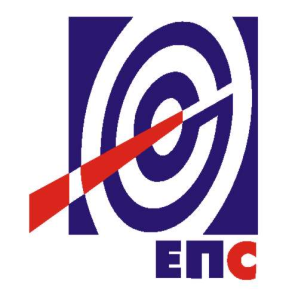 КОНКУРСНА ДОКУМЕНТАЦИЈАза подношење понуда у отвореном поступку ради закључења оквирног споразума са једним понуђачем на период до две годинеза јавну набавку добара бр. JN/1000/0364/2016OТВОРЕНИ ПОСТУПАК РАДИ ЗАКЉУЧЕЊА ОКВИРНОГ СПОРАЗУМА ЗА НАБАВКУ ДОБАРА „ПОТРОШНИ МАТЕРИЈАЛ ЗА ТЕКУЋЕ ОДРЖАВАЊЕ ПОСЛОВНИХ ЗГРАДА“                                                                                    К О М И С И Ј А                                                                      за спровођење JN/1000/0364/2016                                                           формирана Решењем бр.12.01. 271415/4-16                                                                      ____________________________(заведено у ЈП ЕПС број 12.01. 271415/11-16 од 25.08.2016. године)Београд, август 2016. годинеНа основу члана 32, 40, 40a и 61. Закона о јавним набавкама („Сл. гласник РС” бр. 124/12, 14/15 и 68/15), (у даљем тексту Закон),члана 2.и 8. Правилника о обавезним елементима конкурсне документације у поступцима јавних набавки и начину доказивања испуњености услова („Сл. гласник РС” бр. 86/15), Одлуке о покретању поступка јавне набавке број 12.01.271415/3-16 oд 21.07.2016. године и Решења о образовању комисије за јавну набавку број 12.01.271415/4-16 oд 21.07.2016. године припремљена је:КОНКУРСНА ДОКУМЕНТАЦИЈАза подношење понуда у отвореном поступку ради закључења оквирног споразума са једним понуђачем на период до две годинеза јавну набавку добара бр.ЈN/1000/0364/2016Садржај конкурснедокументације:Укупан број страна документације: 77ОПШТИ ПОДАЦИ О ЈАВНОЈ НАБАВЦИПОДАЦИ О ПРЕДМЕТУ ЈАВНЕ НАБАВКЕ2.1 Опис предмета јавне набавке, назив и ознака из општег речника набавкеОпис предмета јавне набавке: набавка добара–Потрошни материјал за текућеодржавање пословних зграда   Назив из општег речника набавке: материјал за водоинсталатерске послове и грејањеОзнака из општег речника набавке: 44115200Назив из општег речника набавке: каблови, жице и сродни производиОзнака из општег речника набавке: 4430000Назив из општег речника набавке: алати, браве, кључеви, шарке, спојни елементи, ланци и опруге.Ознака из општег речника набавке: 44500000Детаљани подаци о предмету набавке наведени су у техничкој спецификацији (поглавље 3. Конкурсне документације)ТЕХНИЧКА СПЕЦИФИКАЦИЈА(Врста, техничке карактеристике, квалитет, количина и опис добара,техничка документација и планови, начин спровођења контроле и обезбеђивања гаранције квалитета, рок испоруке, место испоруке добара, гарантни рок, евентуалне додатне услуге и сл.)Врста и количина добараТЕХНИЧКА СПЕЦИФИКАЦИЈА и УСЛОВИ СА ОКВИРНИМ КОЛИЧИНАМА ПОТРОШНОГ МАТЕРИЈАЛА ЗА ТЕКУЋЕ ОДРЖАВАЊЕ ПОСЛОВНИХ ЗГРАДА ЗА 2016. ГОДИНУ          1. ВОДОИНСТАЛАТЕРСКИ МАТЕРИЈАЛ   2. Електроинсталатерски материјал3. Материјал за браварију и столарију 4. Остали потрошни материјалНапомена: наведене количине су оквирне.3.2 Квалитет и техничке карактеристике (спецификације)Понуђач дужан да приликом испоруке достави декларацију произвођача, гарантни лист произвођача или неки други документ уобичајен за сваку испоручену ставку из уговора.3.3 Рок испоруке добара Испорука добара се врши сукцесивно, према потреби Купца, на основу наруџбенице Купца, у року од 24 (словима: двадесетичетири) месеца, од потписивања оквирног споразума. Рок испоруке не може бити дужи од 5 (словима: пет) дана од дана пријема наруџбенице. 	3.4.  Место испоруке добараМагацин Наручиоца: Београд, улица Балканска бр.13. Квалитативни и квантитативни пријемКупац и Продавац ће записнички констатовати квантитативни и квалитативни пријем добара приликом испоруке на локацији испоруке. У случају записнички утврђених недостатака приликом пријема добара у квалитету или са оштећењем, Продавац мора иста добра заменити исправним најкасније у року од 3 (словима: три) дана од дана сачињавања записника односно рекламације. У случају записнички утврђених недостатака  приликом пријема добара у квантитету, Продавац мора испоручити недостајућа добра најкасније у року од 3 (словима: три) дана од дана сачињавања записника о рекламацији.За све уочене недостатке – скривене мане, које нису биле уочене у моменту квантитативног и квалитативног пријема добара већ су се испољиле током употребе добара, Купац ће рекламацију о недостацима доставити Продавцу, одмах, а најкасније у року од 3 (словима: три)дана по утврђивању недостатка. Продавац се обавезује да најкасније у року од 3 (словима: три) дана од дана пријема рекламације отклони утврђене недостатке или рекламирана добра замени исправним.Гарантни рокСва испоручена добра морају имати декларацију произвођача, гарантни лист произвођача или неки други документ уобичајен за сваку испоручену ставку из Оквирног споразума, из кога се види гарантни рок за сваку испоручену ставку из Оквирног споразума.УСЛОВИ ЗА УЧЕШЋЕ У ПОСТУПКУ ЈАВНЕ НАБАВКЕ ИЗ ЧЛ. 75. И 76. ЗАКОНА О ЈАВНИМ НАБАВКАМА И УПУТСТВО КАКО СЕ ДОКАЗУЈЕ ИСПУЊЕНОСТ ТИХ УСЛОВАПонуда Понуђача који не докаже да испуњава наведене обавезне и додатне услове из тачака 1. до 5. овог обрасца, биће одбијена као неприхватљива.1. Сваки подизвођач мора да испуњава услове из члана 75. став 1. тачка 1), 2) и 4) Закона, што доказује достављањем доказа наведених у овом одељку. Услове у вези са капацитетима из члана 76. Закона, Понуђач испуњава самостално без обзира на ангажовање подизвођача.2. Сваки Понуђач из групе Понуђача  која подноси заједничку понуду мора да испуњава услове из члана 75. став 1. тачка 1), 2) и 4) Закона, што доказује достављањем доказа наведених у овом одељку. Услове у вези са капацитетима из члана 76. Закона Понуђачи из групе испуњавају заједно, на основу достављених доказа у складу са овим одељком конкурсне документације.3. Докази о испуњености услова из члана 77. Закона могу се достављати у неовереним копијама. Наручилац може пре доношења одлуке о додели оквирног споразума, захтевати од Понуђача, чија је понуда на основу извештаја комисије за јавну набавку оцењена као најповољнија да достави на увид оригинал или оверену копију свих или појединих доказа.Ако Понуђач у остављеном, примереном року који не може бити краћи од пет дана, не достави на увид оригинал или оверену копију тражених доказа, Наручилац ће његову понуду одбити као неприхватљиву.4.Лице уписано у Регистар Понуђача није дужно да приликом подношења понуде доказује испуњеност обавезних услова за учешће у поступку јавне набавке, односно Наручилац не може одбити као неприхватљиву, понуду зато што не садржи доказ одређен Законом или Конкурсном документацијом, ако је Понуђач, навео у понуди интернет страницу на којој су тражени подаци јавно доступни. У том случају Понуђач може, да у Изјави (пожељно на меморандуму, која мора бити потписана и оверена), да наведе да је уписан у Регистар Понуђача. Уз наведену Изјаву, Понуђач може да достави и фотокопију Решења о упису Понуђача у Регистар Понуђача.  На основу члана 79. став 5. Закона Понуђач није дужан да доставља следеће доказе који су јавно доступни на интернет страницама надлежних органа, и то:1)извод из регистра надлежног органа:-извод из регистра АПР: www.apr.gov.rs2)докази из члана 75. став 1. тачка 1) ,2) и 4) Закона-регистар Понуђача: www.apr.gov.rs5. Уколико је доказ о испуњености услова електронски документ, Понуђач доставља копију електронског документа у писаном облику, у складу са законом којим се уређује електронски документ.6. Ако Понуђач има седиште у другој држави, Наручилац може да провери да ли су документи којима Понуђач доказује испуњеност тражених услова издати од стране надлежних органа те државе.7. Ако Понуђач није могао да прибави тражена документа у року за подношење понуде, због тога што она до тренутка подношења понуде нису могла бити издата по прописима државе у којој Понуђач има седиште и уколико уз понуду приложи одговарајући доказ за то, Наручилац ће дозволити Понуђачу да накнадно достави тражена документа у примереном року.8. Ако се у држави у којој Понуђач има седиште не издају докази из члана 77. став 1. Закона, Понуђач може, уместо доказа, приложити своју писану изјаву, дату под кривичном и материјалном одговорношћу оверену пред судским или управним органом, јавним бележником или другим надлежним органом те државе9. Понуђач је дужан да без одлагања, а најкасније у року од пет дана од дана настанка промене у било којем од података које доказује, о тој промени писмено обавести Наручиоца и да је документује на прописани начин.КРИТЕРИЈУМ ЗА ДОДЕЛУ ОКВИРНОГ СПОРАЗУМАИзбор најповољније понуда ће се извршити применом критеријума „Најнижа понуђена цена“.У случају примене критеријума најниже понуђене цене, а у ситуацији када постоје понуде Понуђача који нуде добра домаћег порекла и понуде Понуђача који нуде добра страног порекла, Наручилац мора изабрати понуду Понуђача који нуди добра домаћег порекла под условом да његова понуђена цена није преко 5% већа у односу на најнижу понуђену цену Понуђача који нуди добра страног порекла. У понуђену цену страног Понуђача урачунавају се и царинске дажбине.Када Понуђач достави доказ да нуди добра домаћег порекла, Наручилац ће, пре рангирања понуда, позвати све остале Понуђаче чије су понуде оцењене као прихватљиве а код којих није јасно да ли је реч о добрима домаћег или страног порекла,да се изјасне да ли нуде добра домаћег порекла и да доставе доказ.Предност дата за домаће Понуђаче и добра домаћег порекла (члан 86.  став 1. до 4. Закона) у поступцима јавних набавки у којима учествују Понуђачи из држава потписница Споразума о слободној трговини у централној Европи (ЦЕФТА 2006) примењиваће се сходно одредбама тог споразума.Предност дата за домаће Понуђаче и добра домаћег порекла (члан 86. став 1. до 4. Закона) у поступцима јавних набавки у којима учествују Понуђачи из држава потписница Споразума о стабилизацији и придруживању између Европских заједница и њихових држава чланица, са једне стране, и Републике Србије, са друге стране, примењиваће се сходно одредбама тог Споразума.5.1. Резервни критеријумУколико две или више понуда имају исту најнижу понуђену цену, као најповољнија биће изабрана понуда оног Понуђача који је понудио дужи рок важења понуде. Уколико ни после примене резервних критеријума не буде  могуће изабрати најповољнију понуду, оквирни споразум ће бити изабран путем жреба.Извлачење путем жреба Наручилац ће извршити јавно, у присуству Понуђача који имају исту најнижу понуђену цену. На посебним папирима који су исте величине и боје Наручилац ће исписати називе Понуђача, те папире ставити у кутију, одакле ће председник Комисије извући само један папир.Понуђачу чији назив буде на извученом папиру биће додељен оквирни споразум.УПУТСТВО ПОНУЂАЧИМА КАКО ДА САЧИНЕ ПОНУДУКонкурсна документација садржи Упутство Понуђачима како да сачине понуду и потребне податке о захтевима Наручиоца у погледу садржине понуде, као и услове под којима се спроводи поступак избора најповољније понуде у поступку јавне набавке.Понуђач мора да испуњава све услове одређене Законом и конкурсном документацијом. Понуда се припрема и доставља на основу позива, у складу са конкурсном документацијом, у супротном, понуда се одбија као неприхватљива.Језик на којем понуда мора бити састављенаНаручилац је припремио конкурсну документацију на српском језику и водиће поступак јавне набавке на српском језику. Понуда са свим прилозима мора бити сачињена на српском језику.Прилози који чине саставни део понуде, достављају се на српском језику. Уколико је неки прилог (доказ или документ) на страном језику, он мора бити преведен на српски језик и оверен од стране овлашћеног преводиоца, у супротном ће понуда бити одбијена као неприхватљива.Начин састављања и подношења понудеПонуђач је обавезан да сачини понуду тако што Понуђач уписује тражене податке у обрасце који су саставни део конкурсне документације и оверава је печатом и потписом законског заступника, другог заступника уписаног у регистар надлежног органа или лица овлашћеног од стране законског заступника уз доставу овлашћења у понуди. Доставља их заједно са осталим документима који представљају обавезну садржину понуде.Препоручује се да сви документи поднети у понуди  буду нумерисани и повезани у целину (јемствеником, траком и сл.), тако да се појединачни листови, односно прилози, не могу накнадно убацивати, одстрањивати или замењивати. Препоручује се да се нумерација поднете документације и образаца у понуди изврши на свакоj страни на којој има текста, исписивањем “1 од н“, „2 од н“ и тако све до „н од н“, с тим да „н“ представља укупан број страна понуде.Препоручује се да доказе који се достављају уз понуду, а због своје важности не смеју бити оштећени, означени бројем (банкарска гаранција, меница), стављају се у посебну фолију, а на фолији се видно означава редни број странице листа из понуде. Фолија се мора залепити при врху како би се докази, који се због своје важности не смеју оштетити, заштитили.Понуђач подноси понуду у затвореној коверти или кутији, тако да се при отварању може проверити да ли је затворена, на адресу: Јавно предузеће „Електропривреда Србије“ Београд, Балканска 13, Београд, писарница - са назнаком: „Понуда за јавну набавку добара „Потрошни материјал за текуће одржавање пословних зграда“- Јавна набавка број ЈН/1000/0364/2016 - НЕ ОТВАРАТИ“. На полеђини коверте обавезно се уписује тачан назив и адреса Понуђача, телефон и факс Понуђача, као и име и презиме овлашћеног лица за контакт.У случају да понуду подноси група Понуђача, на полеђини коверте  назначити да се ради о групи Понуђача и навести називе и адресу свих чланова групе понуђача.Уколико Понуђачи подносе заједничку понуду, група Понуђача може да се определи да обрасце дате у конкурсној документацији потписују и печатом оверавају сви Понуђачи из групе Понуђача или група Понуђача може да одреди једног Понуђача из групе који ће потписивати и печатом оверавати обрасце дате у конкурсној документацији, изузев образаца који подразумевају давање изјава под материјалном и кривичном одговорношћу морају бити потписани и оверени печатом од стране сваког понуђача из групе Понуђача.У случају да се Понуђачи определе да један Понуђач из групе потписује и печатом оверава обрасце дате у конкурсној документацији (изузев образаца који подразумевају давање изјава под материјалном и кривичном одговорношћу), наведено треба дефинисати споразумом којим се Понуђачи из групе међусобно и према Наручиоцу обавезују на извршење јавне набавке, а који чини саставни део заједничке понуде сагласно чл. 81. Закона. Уколико је неопходно да Понуђач исправи грешке које је направио приликом састављања понуде и попуњавања образаца из конкурсне документације, дужан је да поред такве исправке стави потпис особе или особа које су потписале образац понуде и печат Понуђача. Обавезна садржина понудеСадржину понуде, поред Обрасца понуде, чине и сви остали доказио испуњености услова из чл. 75.и 76. Закона, предвиђени чл. 77. Закона, који су наведени у конкурсној документацији, као и сви тражени прилози и изјаве (попуњени, потписани и печатом оверени) на начин предвиђен следећим ставом ове тачке:Образац понуде Структура цене Образац трошкова припреме понуде, ако Понуђач захтева надокнаду трошкова у складу са чл.88 ЗаконаИзјава о независној понуди Изјава у складу са чланом 75. став 2. Закона Изјава којом Понуђач/члан групе Понуђача потврђује да испуњавања условеза учешће у поступку јавне набавке, осим услова из чл.75 став 1.тачка 5) Закона Изјава којом подизвођач потврђује да испуњавања условеза учешће у поступку јавне набавке, осим услова из чл.75 став 1.тачка 5) Закона , у случају подношења понуде са подизвођачемсредства финансијског обезбеђења за озбиљност понудеобрасци, изјаве и докази одређене тачком 6.9 или 6.10 овог упутства у случају да Понуђач подноси понуду са подизвођачем или заједничку понуду подноси група Понуђачапотписан и печатом оверен „Модел оквирног споразума“ (пожељно је да буде попуњен)докази о испуњености услова из чл. 76. Закона у складу са чланом 77. Закон и Одељком 4. конкурсне документације уколико није предвиђено доказивање испуњености услова кроз ИзјавуОвлашћење за потписника (ако не потписује заступник)Наручилац ће одбити као неприхватљиве све понуде које не испуњавају услове из позива за подношење понуда и конкурсне документације.Наручилац ће одбити као неприхватљиву понуду Понуђача, за коју се у поступку стручне оцене понуда утврди да докази који су саставни део понуде садрже неистините податке.Подношење и отварање понудаБлаговременим се сматрају понуде које су примљене, у складу са Позивом за подношење понуда објављеним на Порталу јавних набавки, без обзира на начин на који су послате.Ако је понуда поднета по истеку рока за подношење понуда одређеног у позиву, сматраће се неблаговременом, а Наручилац ће по окончању поступка отварања понуда, овакву понуду вратити неотворену Понуђачу, са назнаком да је поднета неблаговремено.Комисија за јавне набавке ће благовремено поднете понуде јавно отворити дана наведеном у Позиву за подношење понуда у просторијама Јавног предузећа „Електропривреда Србије“ Београд, ул. Балканска бр.13, Београд.Представници Понуђача који учествују у поступку јавног отварања понуда, морају да пре почетка поступка јавног отварања доставе Комисији за јавне набавке писано овлашћењеза учествовање у овом поступку (пожељно да буде издато на меморандуму Понуђача) заведено и оверено печатом и потписом законског заступника Понуђача или другог заступника уписаног у регистар надлежног органа или лица овлашћеног од стране законског заступника уз доставу овлашћења у понуди.Комисија за јавну набавку води записник о отварању понуда у који се уносе подаци у складу са Законом.Записник о отварању понуда потписују чланови комисије и присутни овлашћени представници Понуђача, који преузимају примерак записника.Наручилац ће у року од 3 (словима: три) дана од дана окончања поступка отварања понуда поштом или електронским путем доставити записник о отварању понуда Понуђачима који нису учествовали у поступку отварања понуда.Начин подношења понудеПонуђач може поднети само једну понуду.Понуду може поднети Понуђач самостално, група Понуђача, као и Понуђач са подизвођачем.Понуђач који је самостално поднео понуду не може истовремено да учествује у заједничкој понуди или као подизвођач. У случају да Понуђач поступи супротно наведеном упутству свака понуда Понуђача у којој се појављује биће одбијена. Понуђач може бити члан само једне групе Понуђача која подноси заједничку понуду, односно учествовати у само једној заједничкој понуди. Уколико је Понуђач, у оквиру групе Понуђача, поднео две или више заједничких понуда, Наручилац ће све такве понуде одбити.Понуђач који је члан групе Понуђача не може истовремено да учествује као подизвођач. У случају да Понуђач поступи супротно наведеном упутству свака понуда Понуђача у којој се појављује биће одбијена. Измена, допуна и опозив понудеУ року за подношење понуде Понуђач може да измени или допуни већ поднету понуду писаним путем, на адресу Наручиоца, са назнаком „ИЗМЕНА – ДОПУНА - Понуде за јавну набавку добара „Потрошни материјал за текуће одржавање пословних зграда“- Јавна набавка број ЈN/1000/0364/2016 – НЕ ОТВАРАТИ“.У случају измене или допуне достављене понуде, Наручилац ће приликом стручне оцене понуде узети у обзир измене и допуне само ако су извршене у целини и према обрасцу на који се, у већ достављеној понуди,измена или допуна односи.У року за подношење понуде Понуђач може да опозове поднету понуду писаним путем, на адресу Наручиоца, са назнаком „ОПОЗИВ - Понуде за јавну набавку добара „Потрошни материјал за текуће одржавање пословних зграда“ - Јавна набавка број ЈN/1000/0364/2016 – НЕ ОТВАРАТИ“.У случају опозива поднете понуде пре истека рока за подношење понуда, Наручилац такву понуду неће отварати, већ ће је неотворену вратити Понуђачу.Уколико Понуђач измени или опозове понуду поднету по истеку рока за подношење понуда, Наручилац ће наплатити средство обезбеђења дато на име озбиљности понуде (ако је предвиђено средство обезбеђења на име озбиљности понуде).ПартијеНабавка није обликована по партијама.Понуда са варијантамаПонуда са варијантама није дозвољена.Подношење понуде са подизвођачимаПонуђач је дужан да у понуди наведе да ли ће извршење набавке делимично поверити подизвођачу. Ако Понуђач у понуди наведе да ће делимично извршење набавке поверити подизвођачу, дужан је да наведе:- назив подизвођача, а уколико оквирни споразум/уговор између Наручиоца и Понуђача буде закључен, тај подизвођач ће бити наведен у оквирном споразуму;- проценат укупне вредности набавке који ће поверити подизвођачу, а који не може бити већи од 50% као и део предметне набавке који ће извршити преко подизвођача.Понуђач у потпуности одговара Наручиоцу за извршење уговорене набавке, без обзира на број подизвођача и обавезан је да Наручиоцу, на његов захтев, омогући приступ код подизвођача ради утврђивања испуњености услова.Обавеза Понуђача је да за подизвођача достави доказе о испуњености обавезних услова из члана 75. став 1. тачка 1), 2) и 4) Закона наведених у одељку Услови за учешће из члана 75. и 76. Закона и Упутство како се доказује испуњеност тих услова.Додатне услове Понуђач испуњава самостално, без обзира на агажовање подизвођача.Све обрасце у понуди потписује и оверава Понуђач, изузев образаца под пуном материјалном и кривичном одговорношћу,које попуњава, потписује и оверава сваки подизвођач у своје име.Понуђач не може ангажовати као подизвођача лице које није навео у понуди, у супротном наручилац ће реализовати средство обезбеђења и раскинути оквирни споразум, осим ако би раскидом оквирног споразума Наручилац претрпео знатну штету. Добављач може ангажовати као подизвођача лице које није навео у понуди, ако је на страни подизвођача након подношења понуде настала трајнија неспособност плаћања, ако то лице испуњава све услове одређене за подизвођача и уколико добије претходну сагласност Наручиоца. Наручилац може на захтев подизвођача и где природа предмета набавке то дозвољава пренети доспела потраживања директно подизвођачу, за део набавке који се извршава преко тог подизвођача. Пре доношења одлуке  о преношењу доспелих потраживања директно подизвођачу Наручилац ће омогућити добављачу да у року од 5 дана од дана добијања позива Наручиоца приговори уколико потраживање није доспело. Све ово не утиче на правило да Понуђач (добављач) у потпуности одговара Наручиоцу за извршење обавеза из поступка јавне набавке, односно за извршење уговорних обавеза , без обзира на број подизвођача.Наручилац у овом поступку не предвиђа примену одредби става 9. и 10. члана 80. Закона.Подношење заједничке понудеУ случају да више Понуђача поднесе заједничку понуду, они као саставни део понуде морају доставити Споразум о заједничком извршењу набавке, којим се међусобно и према Наручиоцу обавезују на заједничко извршење набавке, који обавезно садржи податке прописане члан 81. став 4. и 5.Закона и то: податке о члану групе који ће бити Носилац посла, односно који ће поднети понуду и који ће заступати групу Понуђача пред Наручиоцем;опис послова сваког од Понуђача из групе Понуђача у извршењу оквирног споразума.Сваки Понуђач из групе Понуђача  која подноси заједничку понуду мора да испуњава услове из члана 75.  став 1. тачка 1), 2) и 4) Закона, наведене у одељку Услови за учешће из члана 75. и 76. Закона и Упутство како се доказује испуњеност тих услова. Услове у вези са капацитетима, у складу са чланом 76. Закона, Понуђачи из групе испуњавају заједно, на основу достављених доказа дефинисаних конкурсном документацијом.Услов из члана 75.став 1.тачка 5.Закона , обавезан је да испуни Понуђач из групе Понуђача којем је поверено извршење дела набавке за које је неопходна испуњеност тог услова.У случају заједничке понуде групе Понуђача обрасце под пуном материјалном и кривичном одговорношћу попуњава, потписује и оверава сваки члан групе Понуђача у своје име.( Образац Изјаве о независној понуди и Образац изјаве у складу са чланом 75. став 2. Закона)Понуђачи из групе Понуђача одговорају неограничено солидарно према Наручиоцу.Понуђена ценаЦена се исказује у динарима, без пореза на додату вредност.У случају да у достављеној понуди није назначено да ли је понуђена цена са или без пореза на додату вредност, сматраће се сагласно Закону, да је иста без пореза на додату вредност. Јединичне цене и укупно понуђена цена морају бити изражене са две децимале у складу са правилом заокруживања бројева. У случају рачунске грешке меродавна ће бити јединична цена.Понуда која је изражена у две валуте, сматраће се неприхватљивом.Понуђена цена укључује све трошкове реализације предмета набавке до места испоруке, као и све зависне трошкове.Вредност понуде се користи у поступку стручне оцене понуда за рангирање истих док се оквирни споразум закључује на процењену вредност набавке.Ако је у понуди исказана неуобичајено ниска цена, Наручилац ће поступити у складу са чланом 92. Закона.Корекција ценеЦена је фиксна за цео уговорени период и не подлеже никаквој промени.Рок испоруке добараИспорука добара се ће се вршити сукцесивно, према потреби Купца, на основу наруџбенице Купца, у року од 24 (словима: двадесетичетири)  месеца, од ступања на снагу оквирног споразума. Рок испоруке не може бити дужи од 5 (словима: пет) дана од дана пријема наруџбенице. Гарантни рокСва испоручена добра морају имати декларацију произвођача, гарантни лист произвођача или неки други документ уобичајен за сваку испоручену ставку из уговора.6.15       Начин и услови плаћањаПлаћање добара која су предмет ове набавке Наручилац ће извршити на текући рачун Понуђача, по испоруци добара и по потписивању Записник о извршеној испоруци добара од стране овлашћених представника Наручиоца и Понуђача-без примедби, у року до 45 дана од дана пријема исправног рачуна.Рачун мора бити достављен на адресу Наручиоца/Крајњег корисника: Јавно предузеће „Електропривреда Србије“ Београд, ул. Царице Милице бр. 2, са обавезним прилозима и то: Записник о извршеној испоруци и отпремница на којој је наведен датум испоруке добара, као и количина испоручених добара, са читко написаним именом и презименом и потписом овлашћеног лица Купца, које је примило предметна добра, бројем оквирног споразума и наруџбенице.У испостављеном рачуну и отпремници, изабрани Понуђач је дужан да се придржава тачно дефинисаних назива добара из конкурсне документације и прихваћене понуде (из Обрасца структуре цене). Рачуни који не одговарају наведеним тачним називима, ће се сматрати неисправним. Уколико, због коришћења различитих шифрарника и софтверских решења није могуће у самом рачуну навести горе наведени тачан назив, изабрани Понуђач је обавезан да уз рачун достави прилог са упоредним прегледом назива из рачуна са захтеваним називима из конкурсне документације и прихваћене понуде.    Рок важења понудеПонуда мора да важи најмање 60 (словима:шездесет) дана од дана отварања понуда. У случају да Понуђач наведе краћи рок важења понуде, понуда ће бити одбијена, као неприхватљива.     Средства финансијског обезбеђењаПонуђач је дужан да достави следећа средства финансијског обезбеђења:У понуди:Меница за озбиљност понудеПонуђач је обавезан да уз понуду Наручиоцу достави:бланко сопствену меницу за озбиљност понуде која јеиздата са клаузулом „без протеста“ и „без извештаја“потписана од стране законског заступника или лица по овлашћењу  законског заступника, на начин који прописује Закон о меници ("Сл. лист ФНРЈ" бр. 104/46, "Сл. лист СФРЈ" бр. 16/65, 54/70 и 57/89 и "Сл. лист СРЈ" бр. 46/96, Сл. лист СЦГ бр. 01/03 Уст. повеља)евидентирана у Регистру меница и овлашћења кога води Народна банка Србије у складу са Одлуком о ближим условима, садржини и начину вођења регистра меница и овлашћења („Сл. гласник РС“ бр. 56/11 и 80/15) и то документује овереним захтевом пословној банци да региструје меницу са одређеним серијским бројем, основ на основу кога се издаје меница и менично овлашћење (број ЈН) и износ из основа (тачка 4. став 2. Одлуке).Менично писмо – овлашћење којим Понуђач овлашћује Наручиоца да може наплатити меницу  на износ од 10% од вредности понуде(без ПДВ) са роком важења минимално 30 дана дужим од рока важења понуде, с тим да евентуални продужетак рока важења понуде има за последицу и продужење рока важења менице и меничног овлашћења, које мора бити издато на основу Закона о меници.овлашћење којим законски заступник овлашћује лица за потписивање менице и меничног овлашћења за конкретан посао, у случају да меницу и менично овлашћење не потписује законски заступник Понуђача;фотокопију важећег Картона депонованих потписа овлашћених лица за располагање новчаним средствима Понуђача код  пословне банке, оверену од стране банке на дан издавања менице и меничног овлашћења (потребно је да се поклапају датум са меничног овлашћења и датум овере банке на фотокопији депо картона),фотокопију ОП обрасца.Доказ о регистрацији менице у Регистру меница Народне банке Србије (фотокопија  Захтева за регистрацију менице од стране пословне банке која је извршила регистрацију менице или извод са интернет странице Регистра меница и овлашћења НБС) У  случају  да  изабрани  Понуђач  после  истека  рока  за  подношење  понуда,  а  у  року важења  опције  понуде,  повуче  или  измени  понуду,   не  потпише  Оквирни споразум када  је његова  понуда  изабрана  као  најповољнија или не достави Сфо које је захтевано Оквирним споразумом, Наручилац  има  право  да  изврши  наплату бланко сопствене менице  за  озбиљност  понуде.Меница ће бити враћена Понуђачу у року од 8 (словима: осам) дана од дана предаје Наручиоцу средства финансијског обезбеђења која су захтевана у закљученом оквирном споразумуМеница ће бити враћена Понуђачу са којим није закључен оквирни споразум одмах по закључењу оквирног споразума са Понуђачем чија понуда буде изабрана као најповољнија.Уколико средство финансијског обезбеђења није достављено у складу са захтевом из Конкурсне документације понуда ће бити одбијена као неприхватљива због битних недостатака.У тренутку закључења оквирног споразума понуђач је дужан да достави:-Меницу као гаранцију добро извршење посла у поступку закључења оквирног споразумаПонуђач је обавезан да Наручиоцу у тренутку закључења Оквирног споразума  достави:бланко сопствену меницу за добро извршење посла која је неопозива, без права протеста и наплатива на први позив, потписана и оверена службеним печатом од стране овлашћеног  лица,Менично писмо – овлашћење којим Понуђач овлашћује Наручиоца да може наплатити меницу  на износ од  10 % од вредности оквирног споразума(без ПДВ) са роком важења минимално 30 (словима: тридесет) дана дужим одуговореног рока испоруке, с тим да евентуални продужетак рока за испоруку има за последицу и продужење рока важења менице и меничног овлашћења, фотокопију важећег Картона депонованих потписа овлашћених лица за располагање новчаним средствима Понуђача код  пословне банке, оверену од стране банке на дан издавања менице и меничног овлашћења (потребно је да се поклапају датум са меничног овлашћења и датум овере банке на фотокопији депо картона),фотокопију ОП обрасца.Доказ о регистрацији менице у Регистру меница Народне банке Србије (фотокопија  Захтева за регистрацију менице од стране пословне банке која је извршила регистрацију менице или извод са интернет странице Регистра меница и овлашћења НБС) Достављање средстава финансијског обезбеђењаСредство финансијског обезбеђења за  озбиљност понуде доставља се као саставни део понуде и гласи на Јавно предузеће „Електропривреда Србије“ Београд, Улица Балканска бр.13,  Београд.Средство финансијског обезбеђења за добро извршење посла  гласи на Јавно предузеће „Електропривреда Србије“ Београд, Улица Балканска бр.13,  Београд.Начин означавања поверљивих података у понудиПодаци које Понуђач оправдано означи као поверљиве биће коришћени само у току поступка јавне набавке у складу са позивом и неће бити доступни ником изван круга лица која су укључена у поступак јавне набавке. Ови подаци неће бити објављени приликом отварања понуда и у наставку поступка. Наручилац може да одбије да пружи информацију која би значила повреду поверљивости података добијених у понуди. Као поверљива, Понуђач може означити документа која садрже личне податке, а које не садржи ни један јавни регистар, или која на други начин нису доступна, као и пословне податке који су прописима одређени као поверљиви. Наручилац ће као поверљива третирати она документа која у десном горњем углу великим словима имају исписано „ПОВЕРЉИВО“.Наручилац не одговара за поверљивост података који нису означени на горе наведени начин.Ако се као поверљиви означе подаци који не одговарају горе наведеним условима, Наручилац ће позвати Понуђача да уклони ознаку поверљивости. Понуђач ће то учинити тако што ће његов представник изнад ознаке поверљивости написати „ОПОЗИВ“, уписати датум, време и потписати се.Ако Понуђач у року који одреди Наручилац не опозове поверљивост докумената, Наручилац ће третирати ову понуду као понуду без поверљивих података.Наручилац је дужан да доследно поштује законите интересе Понуђача, штитећи њихове техничке и пословне тајне у смислу закона којим се уређује заштита пословне тајне.Неће се сматрати поверљивим докази о испуњености обавезних услова,цена и други подаци из понуде који су од значаја за применукритеријума и рангирање понуде. Поштовање обавеза које произлазе из прописа о заштити на раду и других прописаПонуђач је дужан да при састављању понуде изричито наведе да је поштовао обавезе које произлазе из важећих прописа о заштити на раду, запошљавању и условима рада, заштити животне средине, као и да нема забрану обављања делатности која је на снази у време подношења понуде.Накнада за коришћење патенатаОдговорност за повреду заштићених права интелектуалне својине трећих лица сноси Понуђач.Начело заштите животне средине и обезбеђивања енергетске ефикасностиНаручилац је дужан да набавља добра која не загађују, односно који минимално утичу на животну средину, односно који обезбеђују адекватно смањење потрошње енергије – енергетску ефикасност.Додатне информације и објашњењаЗаинтерсовано лице може, у писаном облику, тражити од Наручиоца додатне информације или појашњења у вези са припремањем понуде,при чему може да укаже Наручиоцу и на евентуално уочене недостатке и неправилности у конкурсној документацији, најкасније пет дана пре истека рока за подношење понуде, на адресу Наручиоца, са назнаком: „ОБЈАШЊЕЊА – позив за јавну набавку број JN/1000/0364/2016“ или електронским путем на е-mail адресу: nina.nikolajevic@eps.rs  радним данима (понедељак – петак) у времену од 07:30 до 15.30 часова. Захтев за појашњење примљен после наведеног времена или током викенда/нерадног дана биће евидентиран као примљен првог следећег радног дана.Наручилац ће у року од три дана по пријему захтева објавити Одговор на захтев на Порталу јавних набавки и својој интернет страници.Тражење додатних информација и појашњења телефоном није дозвољено.Ако је документ из поступка јавне набавке достављен од стране Наручиоца или Понуђача путем електронске поште или факсом, страна која је извршила достављање дужна је да од друге стране захтева да на исти начин потврди пријем тог документа, што је друга страна дужна и да учини када је то неопходно као доказ да је извршено достављање.Ако Наручилац у року предвиђеном за подношење понуда измени или допуни конкурсну документацију, дужан је да без одлагања измене или допуне објави на Порталу јавних набавки и на својој интернет страници.Ако Наручилац измени или допуни конкурсну документацију осам или мање дана пре истека рока за подношење понуда, Наручилац је дужан да продужи рок за подношење понуда и објави обавештење о продужењу рока за подношење понуда.По истеку рока предвиђеног за подношење понуда Наручилац не може да мења нити да допуњује конкурсну документацију.Комуникација у поступку јавне набавке се врши на начин чланом 20. Закона.У зависности од изабраног вида комуникације, Наручилац ће поступати у складу са 13. начелним ставом који је Републичка комисија за заштиту права у поступцима јавних набавки заузела на 3. Општој седници, 14.04.2014. године (објављеним на интернет страници www.кjn.gov.rs).Трошкови понудеТрошкове припреме и подношења понуде сноси искључиво Понуђач и не може тражити од Наручиоца накнаду трошкова.Понуђач може да у оквиру понуде достави укупан износ и структуру трошкова припремања понуде тако што попуњава, потписује и оверава печатом Образац трошкова припреме понуде.Ако је поступак јавне набавке обустављен из разлога који су на страни Наручиоца, Наручилац је дужан да Понуђачу надокнади трошкове израде узорка или модела, ако су израђени у складу са техничким спецификацијама Наручиоца и трошкове прибављања средства обезбеђења, под условом да је Понуђач тражио накнаду тих трошкова у својој понуди.Додатна објашњења, контрола и допуштене исправкеНаручилац може да захтева од понуђача додатна објашњења која ће му помоћи при прегледу, вредновању и упоређивању понуда, а може да врши и контролу (увид) код понуђача, односно његовог подизвођача.Уколико је потребно вршити додатна објашњења, Наручилац ће Понуђачу оставити примерени рок да поступи по позиву Наручиоца, односно да омогући Наручиоцу контролу (увид) код Понуђача, као и код његовог Подизвођача.Наручилац може, уз сагласност Понуђача, да изврши исправке рачунских грешака уочених приликом разматрања понуде по окончаном поступку отварања понуда.У случају разлике између јединичне цене и укупне цене, меродавна је јединична цена. Ако се Понуђач не сагласи са исправком рачунских грешака, Наручилац ће његову понуду одбити као неприхватљиву.Разлози за одбијање понудеПонуда ће бити одбијена ако:је неблаговремена, неприхватљива или неодговарајућа;ако се Понуђач не сагласи са исправком рачунских грешака;ако има битне недостатке сходно члану 106. Законаодносно ако:Понуђач не докаже да испуњава обавезне услове за учешће;Понуђач не докаже да испуњава додатне услове;Понуђач није доставио тражено средство обезбеђења;је понуђени рок важења понуде краћи од прописаног;понуда садржи друге недостатке због којих није могуће утврдити стварну садржину понуде или није могуће упоредити је са другим понудама.Наручилац ће донети одлуку о обустави поступка јавне набавке у складу са чланом 109. Закона.Рок за доношење Одлуке о закључењу оквирног споразума/обуставиНаручилац ће одлуку о заључењуоквирног споразума/обустави поступка донети у року од максимално 25 (словима: двадесетпет) дана од дана јавног отварања понуда.Одлуку о додели уговора/обустави поступка  Наручилац ће објавити на Порталу јавних набавки и на својој интернет страници у року од 3 (три) дана од дана доношења.Негативне референцеНаручилац може одбити понуду уколико поседује доказ да је Понуђач у претходне три године пре објављивања позива за подношење понуда, у поступку јавне набавке:поступао супротно забрани из чл. 23. и 25. Закона;учинио повреду конкуренције;доставио неистините податке у понуди или без оправданих разлога одбио да закључи оквирни споразум о јавној набавци, након што му је оквирни споразум додељен;одбио да достави доказе и средства обезбеђења на шта се у понуди обавезао.Наручилац може одбити понуду уколико поседује доказ који потврђује да Понуђач није испуњавао своје обавезе по раније закљученим уговорима о јавним набавкама који су се односили на исти предмет набавке, за период од претходне три годинепре објављивања позива за подношење понуда. Доказ наведеног може бити:правоснажна судска одлука или коначна одлука другог надлежног органа;исправа о реализованом средству обезбеђења испуњења обавеза у поступку јавне набавке или испуњења уговорних обавеза;исправа о наплаћеној уговорној казни;рекламације потрошача, односно корисника, ако нису отклоњене у уговореном року;изјава о раскиду уговора због неиспуњења битних елемената уговора дата на начин и под условима предвиђеним законом којим се уређују облигациони односи;доказ о ангажовању на извршењу уговора о јавној набавци лица која нису означена у понуди као подизвођачи, односно чланови групе Понуђача;други одговарајући доказ примерен предмету јавне набавке који се односи на испуњење обавеза у ранијим поступцима јавне набавке или по раније закљученим уговорима о јавним набавкама.Наручилац може одбити понуду ако поседује доказ из става 3. тачка 1) члана 82. Закона, који се односи на поступак који је спровео или уговор који је закључио и други Наручилац ако је предмет јавне набавке истоврсан. Наручилац ће поступити на наведене начине и у случају заједничке понуде групе понуђача уколико утврди да постоје напред наведени докази за једног или више чланова групе Понуђача. Увид у документацијуПонуђач има право да изврши увид у документацију о спроведеном поступку јавне набавке после доношења одлуке о додели оквирног спопразума, односно одлуке о обустави поступка о чему може поднети писмени захтев Наручиоцу.Наручилац је дужан да лицу из става 1. омогући увид у документацију и копирање документације из поступка о трошку подносиоца захтева, у року од два дана од дана пријема писаног захтева, уз обавезу да заштити податке у складу са чл.14. Закона.Заштита права ПонуђачаОбавештење о роковима и начину подношења захтева за заштиту права, са детаљним упутством о садржини потпуног захтева за заштиту права у складу са чланом 151. став 1. тач. 1)–7) Закона, као и износом таксе из члана 156. став 1. тач. 1)–3) Закона и детаљним упутством о потврди из члана 151. став 1. тачка 6) Закона којом се потврђује да је уплата таксе извршена, а која се прилаже уз захтев за заштиту права приликом подношења захтева Наручиоцу, како би се захтев сматрао потпуним:Рокови и начин подношења захтева за заштиту права:Захтев за заштиту права подноси се лично или путем поште на адресу: ЈП „Електропривреда Србије“ Београд, адреса Балканска бр.13, Београд, са назнаком Захтев за заштиту права за ЈН добара “Потрошни материјал за текуће одржавање пословних зграда“, бр.ЈН/1000/0364/2016, а копија се истовремено доставља Републичкој комисији.Захтев за заштиту права се може доставити и путем електронске поште на e-mail: nina.nikolajevic@eps.rs радним данима (понедељак-петак) од 7,30 до 15,30 часова.Захтев за заштиту права може се поднети у току целог поступка јавне набавке, против сваке радње Наручиоца, осим ако овим законом није другачије одређено.Захтев за заштиту права којим се оспорава врста поступка, садржина позива за подношење понуда или конкурсне документације сматраће се благовременим ако је примљен од стране Наручиоца најкасније 7 (седам) дана пре истека рока за подношење понуда, без обзира на начин достављања и уколико је подносилац захтева у складу са чланом 63. став 2. овог закона указао Наручиоцу на евентуалне недостатке и неправилности, а Наручилац исте није отклонио. Захтев за заштиту права којим се оспоравају радње које Наручилац предузме пре истека рока за подношење понуда, а након истека рока из става 3. ове тачке, сматраће се благовременим уколико је поднет најкасније до истека рока за подношење понуда. После доношења одлуке о закључењу Оквирног споразумаи одлуке о обустави поступка, рок за подношење захтева за заштиту права је 10 (десет) дана од дана објављивања одлуке на Порталу јавних набавки. Захтев за заштиту права не задржава даље активности Наручиоца у поступку јавне набавке у складу са одредбама члана 150. Закона. Наручилац објављује обавештење о поднетом захтеву за заштиту права на Порталу јавних набавки и на својој интернет страници најкасније у року од два дана од дана пријема захтева за заштиту права, које садржи податке из Прилога 3Љ. Наручилац може да одлучи да заустави даље активности у случају подношења захтева за заштиту права, при чему је тад дужан да у обавештењу о поднетом захтеву за заштиту права наведе да зауставља даље активности у поступку јавне набавке. Детаљно упутство о садржини потпуног захтева за заштиту права у складу са чланом   151. став 1. тач. 1) – 7)  Закона:Захтев за заштиту права садржи:1) назив и адресу подносиоца захтева и лице за контакт2) назив и адресу Наручиоца3) податке о јавној набавци која је предмет захтева, односно о одлуци Наручиоца4) повреде прописа којима се уређује поступак јавне набавке5) чињенице и доказе којима се повреде доказују6) потврду о уплати таксе из члана 156. Закона7) потпис подносиоца.Ако поднети захтев за заштиту права не садржи све обавезне елементе   Наручилац ће такав захтев одбацити закључком. Закључак   Наручилац доставља подносиоцу захтева и Републичкој комисији у року од три дана од дана доношења. Против закључка Наручиоца подносилац захтева може у року од три дана од дана пријема закључка поднети жалбу Републичкој комисији, док копију жалбе истовремено доставља Наручиоцу. Износ таксе из члана 156. став 1. тач. 1)- 3) Закона:Подносилац захтева за заштиту права дужан је да на рачун буџета Републике Србије (број рачуна: 840-30678845-06, шифра плаћања 153 или 253, позив на број 100003642016, сврха: ЗЗП, ЈП ЕПС _________, јн. бр. ЈN/1000/0364/2016, прималац уплате: буџет Републике Србије) уплати таксу од: 1) 120.000 динара ако се захтев за заштиту права подноси пре отварања понуда и ако процењена вредност није већа од 120.000.000 динара 2) 120.000 динара ако се захтев за заштиту права подноси након отварања понуда и ако процењена вредност није већа од 120.000.000 динара Свака странка у поступку сноси трошкове које проузрокује својим радњама.Ако је захтев за заштиту права основан, Наручилац мора подносиоцу захтева за заштиту права на писани захтев надокнадити трошкове настале по основу заштите права.Ако захтев за заштиту права није основан, подносилац захтева за заштиту права мора Наручиоцу на писани захтев надокнадити трошкове настале по основу заштите права.Ако је захтев за заштиту права делимично усвојен, Републичка комисија одлучује да ли ће свака странка сносити своје трошкове или ће трошкови бити подељени сразмерно усвојеном захтеву за заштиту права.Странке у захтеву морају прецизно да наведу трошкове за које траже накнаду.Накнаду трошкова могуће је тражити до доношења одлуке Наручиоца, односно Републичке комисије о поднетом захтеву за заштиту права.О трошковима одлучује Републичка комисија. Одлука Републичке комисије је извршни наслов.Детаљно упутство о потврди из члана 151. став 1. тачка 6) ЗаконаПотврда којом се потврђује да је уплата таксе извршена, а која се прилаже уз захтев за заштиту права приликом подношења захтева Наручиоцу, како би се захтев сматрао потпуним.Чланом 151. Закона је прописано да захтев за заштиту права мора да садржи, између осталог, и потврду о уплати таксе из члана 156. Закона.Подносилац захтева за заштиту права је дужан да на одређени рачун буџета Републике Србије уплати таксу у износу прописаном чланом 156. Закона.Као доказ о уплати таксе, у смислу члана 151. став 1. тачка 6) Закона, прихватиће се:1. Потврда о извршеној уплати таксе из члана 156. Закона која садржи следеће елементе:(1) да буде издата од стране банке и да садржи печат банке;(2) да представља доказ о извршеној уплати таксе, што значи да потврда мора да садржи податак да је налог за уплату таксе, односно налог за пренос средстава реализован, као и датум извршења налога. * Републичка комисија може да изврши увид у одговарајући извод евиденционог рачуна достављеног од стране Министарства финансија – Управе за трезор и на тај начин додатно провери чињеницу да ли је налог за пренос реализован.(3) износ таксе из члана 156. Закона  чија се уплата врши;(4) број рачуна: 840-30678845-06;(5) шифру плаћања: 153 или 253;(6) позив на број: подаци о броју или ознаци јавне набавке поводом које се подноси захтев за заштиту права;(7) сврха: ЗЗП; назив Наручиоца; број или ознака јавне набавке поводом које се подноси захтев за заштиту права;(8) корисник: буџет Републике Србије;(9) назив уплатиоца, односно назив подносиоца захтева за заштиту права за којег је извршена уплата таксе;(10) потпис овлашћеног лица банке.2. Налог за уплату, први примерак, оверен потписом овлашћеног лица и печатом банке или поште, који садржи и све друге елементе из потврде о извршеној уплати таксе наведене под тачком 1.3. Потврда издата од стране Републике Србије, Министарства финансија, Управе за трезор, потписана и оверена печатом, која садржи све елементе из потврде оизвршеној уплати таксе из тачке 1, осим оних наведених под (1) и (10), за подносиоце захтева за заштиту права који имају отворен рачун у оквиру припадајућег консолидованог рачуна трезора, а који се води у Управи за трезор (корисници буџетских средстава, корисници средстава организација за обавезно социјално осигурање и други корисници јавних средстава);4. Потврда издата од стране Народне банке Србије, која садржи све елементе из потврде о извршеној уплати таксе из тачке 1, за подносиоце захтева за заштиту права (банке и други субјекти) који имају отворен рачун код Народне банке Србије у складу са законом и другим прописом.Примерак правилно попуњеног налога за пренос и примерак правилно попуњеног налога за уплату могу се видети на сајту Републичке комисије за заштиту права у поступцима јавних набавки http://www.kjn.gov.rs/ci/uputstvo-o-uplati-republicke-administrativne-takse.htmlи http://www.kjn.gov.rs/download/Taksa-popunjeni-nalozi-ci.pdfЗакључивање наруџбеницаНаруџбенице са елементима уговора који се закључују на основу оквирног споразума морају се доделити пре завршетка трајања оквирног споразума, с тим да се трајање појединих наруџбеница закључених на основу оквирног споразума не мора подударати са трајањем оквирног споразума, већ по потреби може трајати краће или дуже.При издавању наруџбеница на основу оквирног споразума стране не могу мењати битне услове оквирног споразума.ОБРАСЦИОБРАЗАЦ 1.ОБРАЗАЦ ПОНУДЕПонуда бр._________ од _______________ за  отворени поступак јавне набавке добара „Потрошни материјал за текуће одржавање пословних зграда“ ради закључења оквирног споразума са једним Понуђачем на период до две године ЈН бр. ЈN/1000/0364/20161)ОПШТИ ПОДАЦИ О ПОНУЂАЧУ2) ПОНУДУ ПОДНОСИ: Напомена: заокружити начин подношења понуде и уписати податке о подизвођачу, уколико се понуда подноси са подизвођачем, односно податке о свим учесницима заједничке понуде, уколико понуду подноси група Понуђача3) ПОДАЦИ О ПОДИЗВОЂАЧУ Напомена:Табелу „Подаци о подизвођачу“ попуњавају само они Понуђачи који подносе  понуду са подизвођачем, а уколико има већи број подизвођача од места предвиђених у табели, потребно је да се наведени образац копира у довољном броју примерака, да се попуни и достави за сваког подизвођача.4) ПОДАЦИ ЧЛАНУ ГРУПЕ ПОНУЂАЧАНапомена:Табелу „Подаци о учеснику у заједничкој понуди“ попуњавају само они Понуђачи који подносе заједничку понуду, а уколико има већи број учесника у заједничкој понуди од места предвиђених у табели, потребно је да се наведени образац копира у довољном броју примерака, да се попуни и достави за сваког Понуђача који је учесник у заједничкој понуди.5) ЦЕНА И КОМЕРЦИЈАЛНИ УСЛОВИ ПОНУДЕЦЕНАКОМЕРЦИЈАЛНИ УСЛОВИДатум 							Понуђач________________________        М.П.	_____________________Напомене:-  Понуђач је обавезан да у обрасцу понуде попуни све комерцијалне услове (сва празна поља).- Уколико Понуђачи подносе заједничку понуду,група Понуђача може да овласти једног Понуђача из групе Понуђача који ће попунити, потписати и печатом оверити образац понуде или да образац понуде потпишу и печатом овере сви Понуђачи из групе Понуђача (у том смислу овај образац треба прилагодити већем броју потписника).ОБРАЗАЦ 2.ОБРАЗАЦ СТРУКТУРЕ ЦЕНЕТабела 1. ВОДОИНСТАЛАТЕРСКИ МАТЕРИЈАЛ2. Електроинсталатерски материјал3. Материјал за браварију и столарију4. Остали потрошни материјалТабела 2.Р Е К А П И Т У Л А Ц И Ј АНапомена:-Уколико група Понуђача подноси заједничку понуду овај образац потписује и оверава Носилац посла.- Уколико Понуђач подноси понуду са подизвођачем овај образац потписује и оверава печатом Понуђач. ОБРАЗАЦ 3.На основу члана 26. Закона о јавним набавкама ( „Службени гласник РС“, бр. 124/2012, 14/15 и 68/15), члана 5. став 1. тачка 6) подтачка (4) и члана 16. Правилника о обавезним елементима конкурсне документације у поступцима јавних набавки начину доказивања испуњености услова («Службени гласник РС», бр.86/15) Понуђач даје:ИЗЈАВУ О НЕЗАВИСНОЈ ПОНУДИи под пуном материјалном и кривичном одговорношћу потврђује да је Понуду број:________ за јавну набавку добара „Потрошни материјал за текуће одржавање пословних зграда“ у отвореном поступку ради закључења оквирног споразума са једним Понуђачем на период до две године  ЈN/1000/0364/2016 Наручиоца Јавно предузеће „Електропривреда Србије“ Београд по Позиву за подношење понуда објављеном на Порталу јавних набавки и интернет страници Наручиоца дана 25.08.2016. године, поднео независно, без договора са другим Понуђачима или заинтересованим лицима.Напомена:услучају постојања основане сумње у истинитост изјаве о независној понуди, наручулац ће одмах обавестити организацију надлежну за заштиту конкуренције.Организација надлежна за заштиту конкуренције, може Понуђачу, односно заинтересованом лицу изрећи меру забране учешћа у поступку јавне набавке ако утврди да је Понуђач, односно заинтересовано лице повредило конкуренцију у поступку јавне набавке у смислу закона којим се уређује заштита конкуренције. Мера забране учешћа у поступку јавне набавке може трајати до две године.Повреда конкуренције представља негативну референцу, у смислу члана 82. став 1. тачка 2) Закона. Уколико понуду подноси група Понуђача,Изјава мора бити потписана од стране овлашћеног лица сваког Понуђача из групе Понуђача и оверена печатом.(У случају да понуду даје група Понуђача образац копирати.)ОБРАЗАЦ 4.На основу члана 75. став 2. Закона о јавним набавкама („Службени гласник РС“ бр.124/2012, 14/15  и 68/15) као Понуђач/подизвођач дајем:И З Ј А В Укојом изричито наводимо да смо у свом досадашњем раду и при састављању Понуде  број: ______________ за јавну набавку добара „Потрошни материјал за текуће одржавање пословних зграда” у отвореном поступку ради закључења оквирног споразума са једним Понуђачем на период до две године  ЈN/1000/0364/2016 поштовали обавезе које произилазе из важећих прописа о заштити на раду, запошљавању и условима рада, заштити животне средине, као и да немамо забрану обављања делатности која је на снази у време подношења Понуде.Напомена: Уколико заједничку понуду подноси група Понуђача Изјава се доставља за сваког члана групе Понуђача. Изјава мора бити попуњена, потписана од стране овлашћеног лица за заступање Понуђача из групе Понуђача и оверена печатом. У случају да Понуђач подноси понуду са подизвођачем, Изјава се доставља за Понуђача и сваког подизвођача. Изјава мора бити попуњена, потписана и оверена од стране овлашћеног лица за заступање Понуђача/подизвођача и оверена печатом.Приликом подношења понуде овај образац копирати у потребном броју примерака.ОБРАЗАЦ 5.ОБРАЗАЦ ТРОШКОВА ПРИПРЕМЕ ПОНУДЕза јавну набавку добара „Потрошни материјал за текуће одржавање пословних зграда“ у отвореном поступку ради закључења оквирног споразума са једним Понуђачем на период до две године  ЈN/1000/0364/2016На основу члана 88. став 1. Закона о јавним набавкама („Службени гласник РС“, бр.124/12, 14/15 и 68/15), (даље: Закон),  члана 5. став 1. тачка 6) подтачка (3) и члана 15. Правилника о обавезним елементима конкурсне документације у поступцима јавних набавки и начину доказивања испуњености услова  (”Службени гласник РС” бр. 86/15), уз понуду прилажем СТРУКТУРУ ТРОШКОВА ПРИПРЕМЕ ПОНУДЕСтруктуру трошкова припреме понуде прилажем и тражим накнаду наведених трошкова уколико Наручилац предметни поступак јавне набавке обустави из разлога који су на страни Наручиоца , сходно члану 88. став 3. Закона.Напомена:-образац трошкова припреме понуде попуњавају само они Понуђачи који су имали наведене трошкове и који траже да им их Наручилац надокнади у Законом прописаном случају-остале трошкове припреме и подношења понуде сноси искључиво Понуђач и не може тражити од наручиоца накнаду трошкова (члан 88. став 2. Закона -уколико Понуђач не попуни образац трошкова припреме понуде,Наручилац није дужан да му надокнади трошкове и у Законом прописаном случају-Уколико група Понуђача подноси заједничку понуду овај образац потписује и оверава Носилац посла.Уколико Понуђач подноси понуду са подизвођачем овај образац потписује и оверава печатом Понуђач. ОБРАЗАЦ 6.СПОРАЗУМ  УЧЕСНИКА ЗАЈЕДНИЧКЕ ПОНУДЕНа основу члана 81. Закона о јавним набавкама („Сл. гласник РС” бр. 124/2012, 14/15, 68/15) саставни део заједничке понуде је споразум којим се Понуђачи из групе међусобно и према Наручиоцу обавезују на извршење јавне набавке, а који обавезно садржи податке о : Потпис одговорног лица члана групе Понуђача:______________________                                       м.п.Потпис одговорног лица члана групе Понуђача:______________________                                       м.п.Датум:                                                                                                  ___________                                     ОБРАЗАЦ 7.Нa oснoву oдрeдби Зaкoнa o мeници (Сл. лист ФНРJ бр. 104/46 и 18/58; Сл. лист СФРJ бр. 16/65, 54/70 и 57/89; Сл. лист СРJ бр. 46/96, Сл. лист СЦГ бр. 01/03 Уст. Повеља, Сл.лист РС 80/15) и Зaкoнa o платним услугама (Сл. лист СРЈ бр. 03/02 и 05/03, Сл. гл. РС бр. 43/04, 62/06, 111/09 др. закон и 31/11) и тачке 1, 2. и 6. Одлуке о облику садржини и начину коришћења јединствених инструмената платног прометаДУЖНИК:  …………………………………………………………………………........................(назив и седиште Понуђача)МАТИЧНИ БРОЈ ДУЖНИКА (Понуђача): ..................................................................ТЕКУЋИ РАЧУН ДУЖНИКА (Понуђача): ...................................................................ПИБ ДУЖНИКА (Понуђача): ........................................................................................и з д а ј е  д а н а ............................ годинеМЕНИЧНО ПИСМО – ОВЛАШЋЕЊЕ ЗА КОРИСНИКА  БЛАНКО СОПСТВЕНЕ МЕНИЦЕКОРИСНИК - ПОВЕРИЛАЦ:Јавно предузеће „Електроприведа Србије“ Београд, Улица царице Милице број 2, Тело за централизиване набавке, 11000 Београд, Матични број 20053658, ПИБ 103920327, бр. Тек. рачуна: 160-700-13 Banka Intesa, Прeдajeмo вaм блaнкo сопствену мeницу за озбиљност понуде која је неопозива, без права протеста и наплатива на први позив.Овлaшћуjeмo Пoвeриoцa, дa прeдaту мeницу брoj _________________________(уписати сeриjски брoj мeницe) мoжe пoпунити у изнoсу 10% oд врeднoсти понуде бeз ПДВ, зa oзбиљнoст пoнудe сa рoкoм вaжења минимално 30 дана (словима: тридесест) дужим од рока важења понуде, с тим да евентуални продужетак рока важења понуде има за последицу и продужење рока важења менице и меничног овлашћења за исти број дана.Истовремено Oвлaшћуjeмo Пoвeриoцa дa пoпуни мeницу зa нaплaту нa изнoс oд 10% oд врeднoсти понуде бeз ПДВ и дa бeзуслoвнo и нeoпoзивo, бeз прoтeстa и трoшкoвa, вaнсудски у склaду сa вaжeћим прoписимa извршити нaплaту сa свих рaчунa Дужникa ________________________________ (унeти oдгoвaрajућe пoдaткe дужникa – издaвaoцa мeницe – нaзив, мeстo и aдрeсу) кoд бaнкe, a у кoрист пoвeриoцa. ______________________________ .Oвлaшћуjeмo бaнкe кoд кojих имaмo рaчунe зa нaплaту – плaћaњe извршe нa тeрeт свих нaших рaчунa, кao и дa пoднeти нaлoг зa нaплaту зaвeду у рeдoслeд чeкaњa у случajу дa нa рaчунимa уoпштe нeмa или нeмa дoвoљнo срeдстaвa или збoг пoштoвaњa приoритeтa у нaплaти сa рaчунa. Дужник сeoдричe прaвa нa пoвлaчeњeoвoг oвлaшћeњa, нa сaстaвљaњe пригoвoрa нa зaдужeњe и нa стoрнирaњe зaдужeњa пooвoм oснoву зa нaплaту. Meницaje вaжeћa и у случajу дa дoђe дo прoмeнe лицaoвлaшћeнoг зa зaступaњe Дужникa, стaтусних прoмeнa или/и oснивaњa нoвих прaвних субjeкaтaoд стрaнe дужникa. Meницaje пoтписaнaoд стрaнeoвлaшћeнoг лицa зa зaступaњe Дужникa ________________________ (унeти имe и прeзимeoвлaшћeнoг лицa). Oвo мeничнo писмo – oвлaшћeњe сaчињeнo je у 2 (словима: двa) истoвeтнa примeркa, oд кojих je 1 (jeдaн) примeрaк зa Пoвeриoцa, a 1 (словима: jeдaн) зaдржaвa Дужник. _______________________ Издaвaлaц мeницeУслoви мeничнe oбaвeзe:Укoликo кao пoнуђaч у пoступку jaвнe нaбaвкe након истека рока за подношење понуда пoвучeмo, изменимо или oдустaнeмo oд свoje пoнудe у рoку њeнe вaжнoсти (oпциje пoнудe)Укoликo кao изaбрaни пoнуђaч нe пoтпишeмo оквирни споразум сa нaручиoцeм у рoку дeфинисaнoм пoзивoм зa пoтписивaњe угoвoрa или нe oбeзбeдимo или oдбиjeмo дa oбeзбeдимo средство финансијског обезбеђења у рoку дeфинисaнoм у конкурсној дoкумeнтaциjи.Прилог:1 једна потписана и оверена бланко сопствена меница као гаранција за озбиљност понуде фотокопију важећег Картона депонованих потписа овлашћених лица за располагање новчаним средствима Понуђача код  пословне банке, оверену од стране банке на дан издавања менице и меничног овлашћења (потребно је да се поклапају датум са меничног овлашћења и датум овере банке на фотокопији депо картона)фотокопију ОП обрасца Доказ о регистрацији менице у Регистру меница Народне банке Србије (фотокопија  Захтева за регистрацију менице од стране пословне банке која је извршила регистрацију менице или извод са интернет странице Регистра меница и овлашћења НБС) Менично писмо у складу са садржином овог Прилога се доставља у оквиру понуде.ОБРАЗАЦ 8.Нa oснoву oдрeдби Зaкoнa o мeници (Сл. лист ФНРJ бр. 104/46 и 18/58; Сл. лист СФРJ бр. 16/65, 54/70 и 57/89; Сл. лист СРJ бр. 46/96, Сл. лист СЦГ бр. 01/03 Уст. Повеља, Сл.лист РС 80/15) и Зaкoнa o платним услугама (Сл. лист СРЈ бр. 03/02 и 05/03, Сл. гл. РС бр. 43/04, 62/06, 111/09 др. закон и 31/11) и тачке 1, 2. и 6. Одлуке о облику садржини и начину коришћења јединствених инструмената платног промета(напомена: не доставља се у понуди)ДУЖНИК:  …………………………………………………………………………........................(назив и седиште Понуђача)МАТИЧНИ БРОЈ ДУЖНИКА (Понуђача): ..................................................................ТЕКУЋИ РАЧУН ДУЖНИКА (Понуђача): ...................................................................ПИБ ДУЖНИКА (Понуђача): ........................................................................................и з д а ј е  д а н а ............................ годинеМЕНИЧНО ПИСМО – ОВЛАШЋЕЊЕ ЗА КОРИСНИКА  БЛАНКО СОПСТВЕНЕ МЕНИЦЕКОРИСНИК - ПОВЕРИЛАЦ:Јавно предузеће „Електроприведа Србије“ Београд, Улица царице Милице број 2, Тело за централизиване набавке, 11000 Београд, Матични број 20053658, ПИБ 103920327, бр. Тек. рачуна: 160-700-13 Banka Intesa,Предајемо вам 1 (словима: једну) потписану и оверену, бланко  сопствену  меницу која је неопозива, без права протеста и наплатива на први позив, серијски                 бр._________________ (уписати серијски број)  као средство финансијског обезбеђења и овлашћујемо Јавно предузеће „Електроприведа Србије“ Београд Царице Милице број 2, Београд, као Повериоца, да предату меницу може попунити до максималног износа  од ___________ динара, (и  словима  _______________динара), по Оквирном споразуму о набавци „Потрошни материјал за текуће одржавање пословних зграда“ бр. ЈN/1000/0364/2016 бр._______________(заведен код Корисника - Повериоца) и бр._______ од _________(заведен код дужника) као средство финансијског обезбеђења за добро извршења посла у вредности од  10% вредности оквирног споразума без ПДВ уколико ________________________(назив дужника), као дужник не изврши уговорене обавезе у уговореном року или  их изврши делимично или неквалитетно.Издата бланко сопствена меница серијски број	(уписати серијски број) може се поднети на наплату у року доспећа  утврђеном  Оквирним споразумом бр. ___________ од _________ године (заведен код Корисника-Повериоца)  и бр. _____________ од _____ године (заведен код дужника) т.ј. најкасније до истека рока од 30 (словима: тридесет) дана од уговореног рока с тим да евентуални
продужетак рока за испоруку(по оквирном споразуму) има за последицу и продужење рока важења менице и меничног овлашћења, за исти број дана за који ће бити продужен и рок за испоруку.Овлашћујемо Јавно предузеће „Електропривреда Србије“ Београд, као Повериоца да у складу са горе наведеним условом, изврши наплату доспелих хартија од вредности бланко соло менице, безусловно и нeопозиво, без протеста и трошкова. вансудски ИНИЦИРА наплату - издавањем налога за наплату на терет текућег рачуна Дужника бр.______ код __________________ Банке, а у корист текућег рачуна Повериоца бр. 160-700-13 Banka Intesa.Меница је важећа и у случају да у току трајања реализације наведеног оквирног споразума дође до: промена овлашћених за заступање правног лица, промена лица овлашћених за располагање средствима са рачуна Дужника, промена печата, статусних промена код Дужника, оснивања нових правних субјеката од стране Дужника и других промена од значаја за правни промет.Дужник се одриче права на повлачење овог овлашћења, на стављање приговора на задужење и на сторнирање задужења по овом основу за наплату.Меница је потписана од стране овлашћеног лица за заступање Дужника _____________________(унети име и презиме овлашћеног лица).Ово менично писмо - овлашћење сачињено је у 2 (словима: два) истоветна примерка, од којих је 1 (један) примерак за Повериоца, а 1 (словима: један) задржава Дужник.Место и датум издавања Овлашћења                                                                                                        Потпис овлашћеног лицаПрилог: 1 једна потписана и оверена бланко сопствена меница као гаранција за добро извршење послафотокопију важећег Картона депонованих потписа овлашћених лица за располагање новчаним средствима Понуђача код  пословне банке, оверену од стране банке на дан издавања менице и меничног овлашћења (потребно је да се поклапају датум са меничног овлашћења и датум овере банке на фотокопији депо картона)фотокопију ОП обрасца Доказ о регистрацији менице у Регистру меница Народне банке Србије (фотокопија  Захтева за регистрацију менице од стране пословне банке која је извршила регистрацију менице или извод са интернет странице Регистра меница и овлашћења НБС) ОБРАЗАЦ 9.ЗАПИСНИК О ИЗВРШЕНОЈ ИСПОРУЦИ ДОБАРА 			Датум: ___________	ПРОДАВАЦ:				                             КУПАЦ:___________________________                               ___ЈП ЕПС Београд___(Назив правног  лица)    	                                (Назив организационог дела ЈП ЕПС)___________________________          		___Царице Милице 2___   (Адреса правног  лица) 		                  (Адреса организационог дела ЈП ЕПС)Број Оквирног споразума/Датум:      __________________________________________Број наруџбенице (НЗН):  ________________________Место извршене испоруке :  БеоградОбјекат: Балканска 13Укупна вредност испоручених добара по спецификацији (без ПДВ-а):___________ динУкупан број позиција из спецификације:                            Број улаза:___________________________________________________________________Навести позиције које имају евентуалне недостатке (попуњавати само у случају рекламације): _________________________________________________________________________________________________________________________________________________________________________________________________________Друге напомене (достављени докази о квалитету – безбедносни лист на српском језику у складу са Правилником о садржају безбедносног листа (Службени гласник РС бр., 100/2011), декларација, атест / извештај о испитивању,  лабораторијски налаз или упутство за употребу, манипулацију, одлагања, мере прве помоћи у случају расипања материје, начин транспорта и друго): _________________________________________________________________________________________________________________________________________________________________________________________________________Б) Да су добра испоручена у обиму, квалитету, уговореном року и сагласно уговору потврђују:      ПРОДАВАЦ:	                                                                              КУПАЦ:               ____________________	                                                  _______________________    (Име и презиме)		                                                           (Име и презиме)10. МОДЕЛ ОКВИРНОГ СПОРАЗУМАУ складу са датим Моделом оквирног споразума и елементима најповољније понуде биће закључен Оквирни споразум. Понуђач дати Модел оквирног споразума потписује, оверава и доставља у понуди.СТРАНЕ У ОКВИРНОМ СПОРАЗУМУ:1. Јавно предузеће „Електропривреда Србије“ Београд, Улица царице Милице бр. 2, Матични број 20053658, ПИБ 103920327, Текући рачун 160-700-13 Banca Intesа ад Београд, које заступа законски заступник Милорад Грчић, в.д. директора (у даљем тексту: Купац)и2. _________________ из ________, ул. ____________, бр.____, матични број: ___________, ПИБ: ___________, Текући рачун ____________, банка ______________ кога заступа __________________, _____________, (као лидер у име и за рачун групе понуђача)(у даљем тексту: Продавац) 2а)________________________________________из	_____________, улица ___________________ бр. ___, ПИБ: _____________, матични број _____________, Текући рачун ____________,банка ______________ ,кога заступа __________________________, (члан групе понуђача или подизвођач)2б)_______________________________________из	_____________, улица ___________________ бр. ___, ПИБ: _____________, матични број _____________, Текући рачун ____________,банка ______________ ,кога  заступа _______________________, (члан групе понуђача или подизвођач)(у даљем тексту заједно названи : Стране у Оквирном споразуму)закључиле су у Београду, дана __________.године следећи:ОКВИРНИ СПОРАЗУМ О КУПОПРОДАЈИСтране у Оквирном споразуму констатују:-да је Наручилац (у даљем тексту: Купац) у складу са Конкурсном документацијом а сагласно члану 32. и 40.Закона о јавним набавкама („Сл.гласник РС“, бр.124/2012,14/2015 и 68/2015), (даље: Закон) спровео отворени поступак јавне набавке ради закључења оквирног споразума са једним Понуђачем на период до две године бр.ЈN/1000/0364/2016 ради набавке добара „Потрошни материјал за текуће одржавање пословних зграда“.-да је Позив за подношење понуда у вези предметне јавне набавке објављен на Порталу јавних набавки дана__.__.2016. као и на интернет страници  Купца и на Порталу Службених гласила и база прописа.-да Понуда Понуђача (у даљем тексту: Продавца) , која је заведена код Купца под бројем ________ од ________2016.године, у потпуности одговара захтеву Купца из Позива за подношење понуда и Конкурсне документације-да је Купац својом Одлуком о закључењу оквирног споразума бр. ____________ од __.__.___. године изабрао понуду  Продавца-да овај Оквирни споразум не представља обавезу Купца-да обавеза настаје пријемом од стране Продавца Наруџбенице Купца,  са битним елементима Оквирног споразума, а на основу Оквирног споразума, ПРЕДМЕТ  ОКВИРНОГ СПОРАЗУМАЧлан 1.Предмет овог Оквирног споразума о купопродаји (у даљем тексту: Оквирни споразум) је утврђивање услова за издавање наруџбеница за испоруку добара „Потрошни материјал за текуће одржавање пословних зграда“ (у даљем тексту: Добра).Продавац се обавезује да за потребе Купца, по настанку  услова из става првог овог члана, а на основу издатих наруџбеница испоручи добра из става 1.овог члана, у уговореном року на паритету испоручено у месту магацина Купца, Балканска бр.13, Београд, у свему према Конкурсној документацији за предметну јавну набавку, Понуди Продавца број_______ од _____године и Обрасцу структуре цене, који као Прилог 1, Прилог 2 и Прилог 3,чине саставни део овог Оквирног споразума.Члан 2.Овај Оквирни споразум и његови прилози сачињени су на српском језику.На овај Оквирни споразум примењују се закони Републике Србије. У случају спора меродавно је право Републике Србије.ВРЕДНОСТ ОКВИРНОГ СПОРАЗУМАЧлан 3.Укупна вредност овог Оквирног споразума из члана 1.без обрачунатог ПДВ износи _________________(словима:____________________)RSD.Купац није у обавези да реализује целокупну вредност Оквирног споразума.Стране  у Оквирном споразуму су сагласне да је количина добара у Обрасцу структуре цене оквирна за време важења Оквирног споразума, те да су дозвољена одступања од оквирних количина, с тим да се укупна вредност Оквирног споразума не може премашити.Коначна вредност испоручених добара утврдиће се применом јединичних цена из обрасца структуре цене на стварно испоручену количину добара, а по основу издатих Наруџбеница.Уговорена вредност из става 1. овог члана увећава се за порез на додату вредност, у складу са прописима Републике Србије.У цену су урачунати сви трошкови који се односе на предмет јавне набавке и који су одређени Конкурсном документацијом.Цена добара из става 1.овог члана утврђена је на паритету испоручено у магацин Купца обухвата трошкове које Продавац има у вези испоруке на начин како је регулисано овим Оквирним споразумом.Цена је фиксна односно не може се мењати за цео уговорени период. НАЧИН ИЗДАВАЊА НАРУЏБЕНИЦАЧлан 4.Након закључења Оквирног споразума, када настане потреба Купца за предметом набавке, Купац ће упутити Продавцу (поштом, мејлом после кога ће се иста Наруџбеница послати и редовном поштом) Наруџбеницу која садржи опис добара, количину, јединичне цене, место испоруке, рок испоруке, и друге услове, у складу са овим Оквирним споразумом.ИЗДАВАЊЕ РАЧУНА И ПЛАЋАЊЕЧлан 5.Плаћање добара која су предмет  овог Оквирног споразума  Купац  ће извршити на текући рачун Продавца, по испоруци добара и по потписивању Записник о извршеној испоруци добара од стране овлашћених представника Купца и Продавца - без примедби,у року до 45 (словима: четрдесетпет) дана од дана пријема исправног рачуна.Рачун мора бити достављен на адресу Купца: Јавно предузеће „Електропривреда Србије“ Београд, са обавезним прилозима и то: Записник о извршеној испоруци добара и отпремница на којој је наведен датум испоруке добара, као и количина испоручених добара, са читко написаним именом и презименом и потписом овлашћеног лица Купца, које је примило предметна добра, бројем Оквирног споразума и наруџбеницеУ испостављеном рачуну и отпремници, Продавац је дужан да се придржава тачно дефинисаних назива  добара из конкурсне документације и прихваћене понуде (из Обрасца структуре цене). Рачуни који не одговарају наведеним тачним називима, ће се сматрати неисправним. Уколико, због коришћења различитих шифрарника и софтверских решења није могуће у самом рачуну навести горе наведени тачан назив, Продавац је обавезан да уз рачун достави прилог са упоредним прегледом назива из рачуна са захтеваним називима из конкурсне документације и прихваћене понуде.Рок плаћања почиње да тече од дана пријема исправног рачуна са захтеваном пратећом документацијом. РОК И МЕСТО ИСПОРУКЕЧлан 6.За време трајања Оквирног споразума, Продавац се обавезује да сукцесивно, по потреби   Купца, а на основу појединачно издате Наруџбенице, изврши сваку појединачну испоруку, најкасније у року од максимално 5 (словима: пет) календарских дана од дана пријема наруџбенице Купца.Место испоруке је магацин Купца, на адреси Београд, Балканска бр.13.Прелазак својине и ризика на испорученим добрима која се испоручују по овом Оквирном супоразуму, са Продавца на Купца, прелази на дан испоруке. Као датум испоруке сматра се датум пријема добра у магацин Купца. Продавац се обавезује да, у оквиру утврђене динамике, отпрему, транспорт и испоруку добра организује тако да се пријем добара у магацин Купца врши у времену од  08:00 до 14:00 часова, а  у свему у  складу са инструкцијама и захтевима Купца. Евентуално настала штета приликом транспорта предметних добара до места испоруке пада на терет Продавца.У случају да Продавац не изврши испоруку добара у уговореном/им року/овима, Купац има право на наплату уговорне казне и  бланко соло менице за добро извршење посла у целости, као и право на раскид Оквирног споразума.КВАЛИТАТИВНИ И КВАНТИТАТИВНИ ПРИЈЕМЧлан 7.Квантитативни пријемПродавац се обавезује да писаним путем обавести Купца о тачном датуму испоруке најмање 2 (словима: два) радна дана пре планираног датума испоруке.Обавештење из претходног става  садржи  следеће податке: број Оквирног споразума, у складу са којим се врши испорука, датум отпреме, назив и регистарски број превозног средства којим се врши транспорт, количину, вредност пошиљке и очекивани час приспећа испоруке у место складиштења купца, коме се добро испоручује. Купац је дужан да, у складу са обавештењем Продавца, организује благовремено преузимање добра у времену од 08,00 до 14,00 часова.Пријем предмета оквирног споразума констатоваће се потписивањем Записника о извршеној испоруци добара – без примедби и/или Отпремнице и провером:да ли је испоручена уговорена  количинада ли су добра испоручена у оригиналном паковањуда ли су добра без видљивог оштећењада ли је уз испоручена добра достављена комплетна пратећа документација наведена у конкурсној документацији.У случају да дође до одступања од уговореног, Продавац је дужан да до краја уговореног рока испоруке отклони све недостатке, а док се ти недостаци не отклоне, сматраће се да испорука није извршена у року. Члан 8.Квалитативни пријемКупац је обавезан да по квантитативном пријему испоруке добара, без одлагања, утврди квалитет испорученог добра чим је то према редовном току ствари и околностима могуће, а најкасније у року од 8 (словима: осам) дана.Купац може одложити утврђивање квалитета испорученог добра док му Продавац не достави исправе које су за ту сврху неопходне, али је дужно да опомене Продавца да му их без одлагања достави. Уколико се утврди да квалитет испорученог добра не одговара уговореном, Купац је обавезан да Продавцу стави писмени приговор на квалитет, без одлагања, а најкасније у року од 3 (словима: три) дана од дана кадa је утврдио да квалитет испорученог добра не одговара уговореном.Када се, после  извршеног квалитативног пријема, покаже да испоручено добро има неки скривени недостатак, Купац је обавезан да Продавцу стави приговор на квалитет без одлагања, чим утврди недостатак. Продавац је обавезан да у року од 7 (словима: седам) дана од дана пријема приговора из става 3. и става 4. овог члана, писмено обавести Купца о исходу рекламације.Купац, који је Продавцу благовремено и на поуздан начин ставио приговор због утврђених недостатака у квалитету добра, има право да, у року остављеном у приговору, тражи од Продавца: да отклони недостатке о свом трошку, ако су мане на добрима отклоњиве, или да му испоручи нове количине добра без недостатака о свом трошку и да испоручено  добро са недостацима о свом трошку преузме, илида одбије пријем добра са недостацима.У сваком од ових случајева, Купац има право и на накнаду штете. Поред тога, и независно од тога, Продавац одговара Купцу и за штету коју је овај, због недостатака на испорученом добру, претрпео на другим својим добрима и то према општим правилима о одговорности за штету.Продавац је одговоран за све недостатке и оштећења на добрима, која су настала и после преузимања истих од стране Купца, чији је узрок постојао пре преузимања (скривене мане).ГАРАНТНИ РОКЧлан 9.Сва испоручена добра морају имати декларацију произвођача, гарантни лист произвођача или неки други документ уобичајен за сваку испоручену ставку из Оквирног споразума, из кога се види гарантни рок за сваку испоручену ставку из Оквирног споразума.Купац  има право на рекламацију у току трајања гарантног рока, тако што ће у писаном облику доставити Продавцу Приговор на квалитет, а најкасније у року од 3 (словима:три) дана од дана сазнања за недостатак.Продавац се обавезује да у гарантном року, о свом трошку, отклони све евентуалне недостатке на испорученом добру под условима утврђеним у техничкој гаранцији и важећим законским прописима Републике Србије.У случају потврђивања чињеница, изложених у рекламационом акту Купца, Продавац ће испоручити добро у замену за рекламирано о свом трошку, најкасније 15 (словима: петнаест) дана од дана повраћаја рекламираног добра од стране Купца.Гарантни рок се продужава за време за које добро, због недостатака, у гарантном року није коришћено на начин за који је купљено и време проведено на отклањању недостатака на добру у гарантном року. На замењеном добру тече нови гарантни рок.Сви трошкови који буду проузроковани Купцу, а везани су за отклањање недостатака на добру које му се испоручује, сагласно овом Уговору, у гарантном року, иду на терет Продавца.СРЕДСТВА ФИНАНСИЈСКОГ ОБЕЗБЕЂЕЊАЧлан 10.Меница за добро извршење посла у поступку закључења оквирног споразумаПродавац је обавезан да  Купцу у тренутку закључења Оквирног споразума, а најкасније у року од 3 (словима: три) дана, достави:бланко сопствену меницу за добро извршење посла која је неопозива, без права протеста и наплатива на први позив, потписана и оверена службеним печатом од стране овлашћеног  лица,Менично писмо – овлашћење којим понуђач овлашћује наручиоца да може наплатити меницу  на износ од  10 % од вредности оквирног споразума(без ПДВ-а) са роком важења минимално 30 (словима: тридесет) дана дужим од уговореног рока испоруке, с тим да евентуални продужетак рока за испоруку има за последицу и продужење рока важења менице и меничног овлашћења, фотокопију важећег Картона депонованих потписа овлашћених лица за располагање новчаним средствима понуђача код  пословне банке, оверену од стране банке на дан издавања менице и меничног овлашћења (потребно је да се поклапају датум са меничног овлашћења и датум овере банке на фотокопији депо картона),фотокопију ОП обрасца.Доказ о регистрацији менице у Регистру меница Народне банке Србије (фотокопија  Захтева за регистрацију менице од стране пословне банке која је извршила регистрацију менице или извод са интернет странице Регистра меница и овлашћења НБС) Члан 11.Достављање средстава финансијског обезбеђења из члана 10. представља одложни услов, тако да ступање на снагу овог Оквирног споразума не настаје док се одложни услов не испуни.Уколико се средство финансијског обезбеђења не достави у остављеном року, сматраће се да је Подавац одбио да закључи Оквирни споразум.УГОВОРНА КАЗНА ЗБОГ ЗАКАШЊЕЊА У ИСПОРУЦИЧлан 12.Уколико Продавац не испуни своје обавезе или не испоручи добро у уговореном року и уговореној динамици, из разлога за које је одговоран, и тиме занемари уредно извршење овог Оквирног споразума, обавезан је да плати уговорну казну, обрачунату на вредност добара која нису испоручена.Уговорна казна се обрачунава од првог дана од истека уговореног рока испоруке дефинисаног појединачном Наруџбеницом и износи 0,5% укупно уговорене вредности, а највише до 10% укупно уговорене вредности добара,без пореза на додату вредност.Плаћање уговорне казне, из става 1. овог члана,  дoспeвa у рoку до 45(словима: четрдесетпет) дaнa oд дaнa пријема од стране Продавца, рачуни Купца испостављене по овом основу.У случају закашњења са испоруком дужег од 20 (словима: двадесет) дана, Купац има право да једнострано раскине овај Оквирни споразум и од Продавца захтева накнаду штете и измакле добити. ВИША СИЛА Члан 13.Дејство више силе се сматра за случај који ослобађа од одговорности за извршавање свих или неких уговорених обавеза и за накнаду штете за делимично или потпуно неизвршење уговорених обавеза, за ону Страну у Оквирном споразуму код које је наступио случај више силе, или обе стране када је код обе стране наступио случај више силе, а извршење обавеза које је онемогућено због дејства више силе, одлаже се за време њеног трајања. Страна у Оквирном споразуму којој је извршавање уговорних обавеза онемогућено услед дејства више силе је у обавези да одмах, без одлагања, а најкасније у року од 48 (словима: четрдесетосам) часова, од часа наступања случаја више силе, писаним путем обавести другу Страну у Оквирном споразуму о настанку више силе и њеном процењеном или очекиваном трајању, уз достављање доказа о постојању више силе.За време трајања више силе свака страна сноси своје трошкове и ни један трошак, или губитак једне и/или обе Стране у Оквирном споразуму , који је настао за време трајања више силе, или у вези дејства више силе, се не сматра штетом коју је обавезна да надокнади друга страна, ни за време трајања више силе, ни по њеном престанку.Уколико деловање више силе траје дуже од 30 (словима: тридесет) календарских дана, Стране у Оквирном споразуму ће се договорити о даљем поступању у извршавању одредаба овог Оквирног споразума –одлагању испуњења и о томе ће закључити анекс овог Оквирног споразума, или ће се договорити о раскиду овог Оквирног споразума, с тим да у случају раскида Оквирног споразумапо овом основу – ни једна од Страна у Оквирном споразуму не стиче право на накнаду било какве штете.РАСКИД ОКВИРНОГ СПОРАЗУМАЧлан 14.У случају да се Продавац не придржава одредаба овог Оквирног споразума, или ако не буде квалитетно и у року испуњавао своје обавезе, или, упркос писмене опомене Купца крши одредбе овог Оквирног споразума, Купацима право да констатује непоштовање одредби Оквирног споразума и о томе достави Продавцу писану опомену.Ако Подавац не предузме мере за извршење овог Оквирног споразума, које се од њега захтевају, у року од 8 (словима: осам) дана по пријему писане опомене, Купац може у року од наредних 5 (словима: пет) дана да једнострано раскине овој Оквирни споразум по правилима о раскиду Оквирног споразума због неиспуњења.У случају раскида овог Оквирног споразума, у смислу овог члана, Стране у Оквирном споразуму ће измирити своје обавезе настале до дана раскида.Уколико је до раскида Оквирног споразума дошло кривицом једне Стране у Оквирном споразуму, друга Страна у Оквирном споразуму има право на накнаду штете.Члан 15.Продавац је одговоран Купцу за материјалне и нематеријалне недостатке испуњења обавеза преузетих овим Оквирним споразумом.Продавац је у складу са Законом о облигационим односима ("Сл.лист СФРЈ", бр. 29/78, 39/85, 45/89 – Одлука УСЈ и 57/89, "Сл.лист СРЈ", бр. 31/93 и "Сл.лист СЦГ“, бр. 1/2003 – Уставна повеља) (даље: ЗОО), одговоран за штету коју је претрпео Купац неиспуњењем, делимичним испуњењем или задоцњењем у испуњењу обавеза преузетих овим Оквирним споразумом.Уколико Купац претрпи штету због чињења или нечињења Продавца и уколико се стране сагласе око основа и висине претрпљене штете, Продавац је сагласан да Купцу исту накнади, тако што Купац има право на наплату накнаде штете без посебног обавештења Продавца уз издавање одговарајућег обрачуна са роком плаћања од 15  (словима: петнаест) дана од датума издавања истог. Члан 16.Неважење било које одредбе овог Оквирног споразума неће имати утицаја на важење осталих одредби Оквирног споразума, уколико битно не утиче на реализацију овог Оквирног споразума.Члан 17.Продавац је дужан да чува поверљивост свих података и информација садржаних у документацији, извештајима, техничким подацима и обавештењима,и да их користи искључиво у вези са реализацијом овог Оквирног споразума. Члан 18.Уколико у току трајања обавеза из овог Оквирног споразума дође до статусних промена код Страна у Оквирном споразуму , права и обавезе прелазе на одговарајућег правног следбеника.Након закључења и ступања на правну снагу овог Оквирног споразума, Купац може да дозволи, а Продавац је обавезан да прихвати промену Страна у Оквирном споразуму због статусних промена код Купца, у складу са Уговором о статусној промени.Члан 19.Продавац је дужан да без одлагања, а најкасније у року од 5(словима: пет) дана од дана настанка промене у било којем од података у вези са испуњеношћу услова из  конкурсне документације о насталој промени писмено обавести Купца и да је документује на прописан начин.Уговорне стране су обавезне да једна другу без одлагања обавесте о свим променама које могу утицати на реализацију овог Оквирног споразума.ВАЖНОСТ ОКВИРНОГ СПОРАЗУМАЧлан 20.Овај Оквирни споразум се сматра закљученим након потписивања од стране законских заступника Страна у Оквирном споразуму , а ступа на снагу када Продавац испуни одложни услов и достави у уговореном року средства финансијског обезбеђења.Оквирни споразум се закључује на период до 2 (словима:две) године, рачунајући од ступања Оквирног споразума на снагу, а највише до висине планираних средстава за јавну набавку. Уколико се уговорена средства утроше пре истека уговореног рока Оквирни споразум ће се сматрати испуњеним.Уколико Оквирни споразум није извршен, раскинут или престао да важи на други начин у складу са одредбама овог Оквирног споразума или Закона, Оквирни споразум престаје да важи истеком рока од 2 (словима: две) године од дана закључења Оквирног споразума, а што не утиче на одредбе о гарантном року и обавезама из гарантног рока.Уколико Оквирни споразум није  раскинут или престао да важи на други начин у складу са одредбама овог Оквирног споразума или закона, Оквирни споразум престаје да важи исплатом укупно уговорене вредности из овог Оквирног споразума, а што не утиче на одредбе о гарантном року и обавезама из гарантног рока. ЗАВРШНЕ ОДРЕДБЕЧлан 21.На односе Страна у Оквирном споразуму , који нису уређени овим Оквирним споразумом, примењују се одговарајуће одредбе ЗОО и других закона, подзаконских аката, стандарда и техничких норматива Републике Србије – примењивих с обзиром на предмет овог Оквирног споразума.Члан 22.Сви неспоразуми који настану из овог Оквирног споразума и поводом њега Стране у Оквирном споразуму ће решити споразумно, а уколико у томе не успеју Стране у Оквирном споразуму су сагласне да сваки спор настао из овог Оквирног споразума буде коначно решен од стране стварно надлежног суда у Београду.У случају спора примењује се материјално и процесно право Републике Србије, а поступак се води на српском језику.Члан 23.Саставни део овог Оквирног споразума чине: Прилог 1 Конкурсна документација (на Порталу јавних набавки под шифром_______)Прилог 2 ПонудаПрилог 3 Образац структуре ценеПрилог 4 Споразум о заједничком наступањуПрилог 5 Средства  финансијског обезбеђења Члан 24.Стране у Оквирном споразуму сагласно изјављују да су Оквирни споразум прочитале, разумеле и да уговорне одредбе у свему представљају израз њихове стварне воље.Члан 25.Оквирни споразум је сачињен у 6 (словима: шест) истоветних примерка, од којих 2 (словима: два) примерка за Продавца, а 4 (словима:  четири) за Купца.МОДЕЛ НАРУЏБЕНИЦЕ  - НЕ ТРЕБА ДОСТАВЉАТИ УЗ ПОНУДУЈАВНО ПРЕДУЗЕЋЕ „ЕЛЕКТРОПРИВРЕДА СРБИЈЕˮ БЕОГРАДУлица _______________Број: Место, датум                                                                                Назив и адреса Пружаоца услугеНа основу члана 40.  Закона о јавним набавкама („СЛ.гл.РС“, бр. 124/12,  14/15 и 68/15) у складу са закљученим Оквирним споразумом бр.___________ од ____________. издаје се:Н  А  Р  У Џ  Б  Е  Н   И   Ц    АМолимо Вас да у складу са Вашом прихваћеном понудом бр. ___________ од _______________. године испоручите следећа добра:Доставити:- Наслову- Сектору за опште послове - Сектору за набавке и ком.пословање (оригинал)- Економско-финансијском сектору (оригинал)- Сектору за набавке и комерцијално пословање-План и анализа- Сектор за правне послове- Сектору за набавке и комерцијално пословање - Служба комерцијале- Архива (оригинал) __________________________Назив и адреса НаручиоцаСкраћени назив Наручиоца Јавно предузеће „Електропривреда Србије“ Београд,Улица царице Милице бр.2, 11000 БеоградУПРАВА ЈП ЕПСЈП ЕПСНазив и адреса крајњег корисникаУПРАВА ЈП ЕПСИнтернет страница Наручиоцаwww.eps.rsВрста поступкаОтворени поступакПредмет јавне набавкеНабавка добара: oтворени поступак ради закључења оквирног споразума са једним Понуђачем на период до две године за набавку добара „потрошни материјал за текуће одржавање пословних зграда“Опис сваке партијеJавна набавка није обликована по партијамаЦиљ поступкаЗакључење Оквирног споразума Оквирни споразум ће бити закључен са једним Понуђачем. На основу оквирног споразума, када настане потреба, Наручилац ће Продавцу издавати наруџбенице.КонтактНина Николајевић, e-mail: nina.nikolajevic@eps.rs Ред.бројНАЗИВ МАТЕРИЈАЛАЈед. мереОквирне Количине1ВЕНТИЛ ЕК ЗА ПИСОАРЕ комплеткомплет102АУТОМАТСКА СЛАВИНА ЗА ПИСОАРЕ НА СТИСАКком403ВЕНТИЛ ЕК 1/2/1/2ком204ГУМИЦА O 50 за завршни лук техносифон или одговарајућиком305ЛУК ПВЦ 90ком106РАЧВА КОСА O50ком107РЕДУКЦИЈА 0 40 НА 0 32ком108СПОЈКА КЛИЗНА 1/2"ком109ВЕНТИЛ ЕК (1/2 - 3/8) ком5010ЧЕП ПОЦИНКОВАНИ 5/4"ком1011wc ШОЉА, ИСПИРАЧ СЛАВИНА - КОМПЛЕТ.сет412ВЕЗЕ КРУТЕ ЗА ПРОТОЧНИ БОЈЛЕРком1013 ПАНЦИРНА ЦРЕВА 3/8 НА 3/8 40 cmком2014ПАНЦИРНА ЦРЕВА 3/8 НА 3/8 50cmком2015ПАНЦИРНА ЦРЕВА 1/2 НА 1/2 40cmком2016ПАНЦИРНА ЦРЕВА1/2 НА 1/2 50cmком2017ПАНЦИРНА ЦРЕВА 1/2 НА 1/2 50 cm МУШКО - ЖЕНСКИком2018ДИХТУНГ ЗА ЕЛ.ГРЕЈАЧ МАЛОГ БОЈЛЕРА ком1019ДИХТУНГ ЗА ЕЛ.ГРЕЈАЧ ВЕЛИКОГ БОЈЛЕРА ком1020ФЛАШНА ЗА ЕЛ. ГРЕЈАЧ ВЕЛИКОГ БОЈЛЕРАком1021СОНДА ЗА ТЕРМОСТАТ БОЈЛЕРАком1022ЈАХАЧ КОНТРА ПРИРУБНИЦЕ ЗА БОЈЛЕРком1023КОМПЛЕТ ЗА ТЕРМОРАДОВ ПРОХ. БОЈЛЕР 80 L. или одговарајућикомплет224ШРАФОВИ ЗА МОНТАЖУ БОЈЛЕРА КОМПЛЕТкомплет1625КОМПЛЕТ ЗА magnohrom БОЈЛЕР 80 L. или одговарајућикомплет1026ГАРНИТУРА ЗА WC ШОЉУ (шрафови и типлови)ком2027СИФОН ЗА ЛАВАБО (прохром – метални елементи)ком4028СИФОН ЗА СУДОПЕРЕ (прохром – метални елементи)ком2029ТЕХНО СИФОН ЗА ПИСОАРЕ или одговарајућиком1030ЛУЛА ЗА БАТЕРИЈУ 40cm 1/2"ком431КОЛЕНО ПОЦИНКОВАНО 3/4"ком2032КУДЕЉА ФИНАkg433ГУМА ДИХТУНГ ЗА МОНО-БЛОК комплет2034ВЕНТИЛ ПРОПУСНИ  0 1/2" са точкићемком3035ВЕНТИЛ ПРОПУСНИ   0 3/4" са точкићемком3036ВЕНТИЛ ПРОПУСНИ   0  1" са точкићемком3037ВЕНТИЛ ПРОПУСНИ   0  5/4" са точкићемком2038ВЕНТИЛ ПРОПУСНИ  0  2" са точкићемком3039ВЕНТИЛ 2" ЗА ХИДРАНТЕком1040ВИРБЛА 1/2" СА РУКОХВАТОМ ЗА ЗИДНУ БАТЕРИЈУком2041ВИРБЛА ВЕНТИЛА 2"ком2042ВИРБЛА ВЕНТИЛА 2" за хидрантком1043ВИРБЛА ВЕНТИЛА 3/4" са капом и розетномком2044ВИРБЛА ВЕНТИЛА 1"ком2045ГУМИЦЕ ЗА ВИРБЛЕ РАВНЕ O16mmком10046ГУМИЦЕ ЗА ВИРБЛЕ 3/4"ком2047СПОЈКА КЛИЗНА  0 1/2"ком2048СПОЈКА КЛИЗНА  0 3/4"ком2049СПОЈКА КЛИЗНА  0 1"ком2050СПОЈКА КЛИЗНА  0 5/4"ком2051СПОЈКА КЛИЗНА 0 6/4"ком2052СПОЈКА КЛИЗНА  0 2" ком2053КОЛЕНО 0 1/2" ком2054КОЛЕНО 0 3/4"ком2055КОЛЕНО 0 1"ком2056КОЛЕНО 0  5/4"ком2057КОЛЕНО 0  6/4"ком2058КОЛЕНО 0  2" ком2059НИПЛ ДУПЛИ  0 1/2"ком2060НИПЛ ДУПЛИ   0  3/4"ком2061НИПЛ ДУПЛИ   0 1"ком2062НИПЛ ДУПЛИ  0 5/4"ком2063НИПЛ ДУПЛИ  0  6/4"ком2064НИПЛ ДУПЛИ  0 2"ком1065ТЕШТИК 0 1/2"ком1466ТЕШТИК 0 3/4"ком1467ТЕШТИК 0 1" ком1468ВЕНТИЛ КУГЛА  1/2" ком1469ВЕНТИЛ ШИБЕР  2" ком1070ЗИДНИ ПРЕГРАДНИ ВЕНТИЛ СА КАПОМ И РОЗЕТНОМ 1/2"ком6071ДАСКА ЗА WC ШОЉУ МЕДИЈАПАН  ком2072ДАСКА ЗА WC ШОЉУ СИМПЛОНком1073ДАСКА ЗА WC ШОЉУ ПВЦком5074ДАСКА ЗА НИСКОМОНТАЖНУ  wc ШОЉУ ГЕБЕРИТ ИЛИ ОДГОВАРАЈУЋИком1075ПЛОВАК ЗА ВОДОКОТЛИЋ - Krušik plastic-високомонт. или одговарајућиком1076ПЛОВАК ЗА ВОДОКОТЛИЋ - високомонтажником2077ПЛОВАК ЗА ВОДОКОТЛИЋ - нискомонтажником2078ПЛОВАК ЗА ВОДОКОТЛИЋ geberit уградни у зид или одговарајућиком479ЦЕВИ ЗА ВОДОКОТЛИЋ КОМПЛЕТ ДРЖАЧИ И ШРАФОВИком1080КОМПЛЕТ ЗА ПОВЛАЧЕЊЕ ВОДЕ – ниско монтажни котлићком4081ПОЛУГЕ ПЛАСТИЧНЕ ЗА ПОВЛАЧЕЊЕ - ВОДОКОТЛИЋком6082СЛАВИНА ЗА ВОДУ (1/2" - ПОКРЕТНЕ ) ком1283ВОДОКОТЛИЋ ЗА WC ПЛАСТИЧНИ Krušik или одговарајућиком2084ЗВОНО ЗА ВОДОКОТЛИЋ високомонтажником4085ЗВОНО ЗА ВОДОКОТЛИЋ нискомонтажником4086ЗВОНО ЗА ВОДОКОТЛИЋ геберит уградни у зид, или одговарајућиком487БОЈЛЕР ЕЛЕКТРИЧНИ 80 L Magnohrom или одговарајућиком888БОЈЛЕР ПРОТОЧНИ 18-21 Kw ком289БОЈЛЕР ПРОТОЧНИ  5 L  Magnohrom високомонтажни или одговарајућиком1090БОЈЛЕР ПРОТОЧНИ 5 Lit нискомонтажником691БОЈЛЕР ПРОТОЧНИ 10 L  Magnohrom високомонтажни, или одговарајућиком1092БОЈЛЕР ПРОТОЧНИ 10 L НИСКО МОНТАЖНИком693БОЈЛЕР ЕЛЕКТРИЧНИ  (50 L) Magnohrom или одговарајућиком494ВОДОКОТЛИЋ МЕТАЛНИ високомонтажни са цевимакомплет1095ШРАФОВИ ЗА МОНТАЖУ ВОДОКОТЛИЋА КОМПЛЕТкомплет1496ШРАФОВИ ЗА МОНТАЖУ УМИВАОНИКА КОМПЛЕТкомплет3097БАТЕРИЈА ЈЕДНОРУЧНА ЗА ПРОТОЧНИ БОЈЛЕР 1/2" ЗИДНАком1698БАТЕРИЈА ЈЕДНОРУЧНА ЗА ЛАВАБОком1099БАТЕРИЈА СТОЈЕЋА ЗА УМИВАОНИК ЈЕДНОРУЧНА 1/2"ком12100БАТЕРИЈА ЗА ЛАВАБО ЗИДНА ЈЕДНОРУЧНАком15101ТУШ БАТЕРИЈА СА ЦРЕВОМ 1/2" ЗИДНАком2102ГУМА ЗА WC ШОЉУ ШТЕЛУЈУЋЕ - ВЕЋЕком30103ГУМА ЗА WC ШОЉУ ШТЕЛУЈУЋЕ - МАЊЕком30104ГУМА ЗА ВЕЗУ ЧУЧАВЦА И ИСПИРНЕ ЦЕВИком10105ГУМА ПОДНА ЗА wc ШОЉУком30106WC ШОЉА БАЛТИКком6107WC ШОЉА СИМПЛОНком10108ОДВОДНА ВЕЗА ЗА WC ШОЉУ Simplon моделком10109ШРАФОВИ ЗА  WC ШОЉУ ПРОХРОМ КОМПЛЕТкомплет20110УМИВАОНИК 50 cmком10111УМИВАОНИК 60 cmком6112ЦРЕВО ЗА ВОДОКОТЛИЋ 3/8" - 3/8"ком60113СИГУРНОСНИ ВЕНТИЛ ЗА БОЈЛЕРком20114ДОЗАТОР ЗА ТЕЧНИ САПУН КОМПЛЕТкомплет20115ТЕФЛОН ТРАКАком20116ГУМИЦА СИЛИКОНСКА ЗА ПЛОВАК - геберит УГРАДНИ ВОДОКОТЛИЋ или одговарајућиком20117ВИРБЛА ЗА СЛАВИНЕ 1/2 цолаком20118ВИРБЛА ЗА СЛАВИНЕ 3/4 цолаком20119ДОВОДНО ЦРЕВО ЗА ВОДУ ЗА ВЕШ МАШИНУком10120ИСПИРНА ЦЕВ ЕЛАСТИЧНА ЗА wc ШОЉУ 1,5 м ком10121ИСПИРНА ЦЕВ ЕЛАСТИЧНА ЗА wc ШОЉУ - 1,8 m ком10122ГАРНИТУРА ЗА wc ШОЉУ - моноблок - домаћи - комплетком10123inox ФЛЕКСИ ЦЕВИ 3/8 cola - КОТУР - 50m ком1124inox ФЛЕКСИ ЦЕВИ 1/2 cola - КОТУР - 50m котур1Рeд.бр.НАЗИВ МАТЕРИЈАЛАЈед. мереКол.1КАБЛ PP-Y 3X1.5 mmm1002КАБЛ PP-Y 3X2.5 mmm1003КАБЛ PPY 5X2.5 mmm1004КАБЛ СИЛИКОНСКИ 2,5 mmm1005КАБЛ PP/L-Y 3X1.5 mm m1006КАБЛ СИЛИКОНСКИ 1,5 mmm1007КАБЛ ГУМЕНИ GG/J 3X2,5 mmm1008КАБЛ ГУМЕНИ GG/J 5X1,5 mmm1009КАБЛ ГУМЕНИ GG/J 5X2,5 mmm10010КАБЛ ГУМЕНИ GG/J 3X1,5 mmm10011КАБЛ ГУМЕНИ 5x2,5 СА ТРОФ. УТИКАЧЕМ - 1.2mком1012КАБЛ ГУМЕНИ 3x2,5 СА УТИКАЧЕМ - 1.5mком1013ТИПЛОВИ ПЛАСТИЧНИ ПРОМЕР   6mm   Фишер или одговарајућиком10014ХОЛШРАФ ПРОМЕР  6 mm ком10015ТИПЛОВИ ПЛАСТИЧНИ ПРОМЕР  8 mm  Фишер или одговарајућиком10016ХОЛШРАФ ПРОМЕР  8 mm ком10017ТИПЛОВИ ПЛАСТИЧНИ ПРОМЕР  10 mm Фишер или одговарајућиком10018ХОЛШРАФ ПРОМЕР 10 mm ком10019ТИПЛОВИ ПЛАСТИЧНИ ПРОМЕР 12 mm  Фишер или одговарајућиком10020ТИПЛОВИ ЗА ГИПС 3,5 x 55ком1021ХОЛШРАФ ПРОМЕР 12 mm ком10022КОНТАКТОР K 16 ISKRA или одговарајућиком423КОНТАКТОР K 25 ISKRA или одговарајућиком424КОНТАКТОР K 40 ISKRA или одговарајућиком425УМЕТАК ТОПЉИВИ   TU-6   ком2526УМЕТАК ТОПЉИВИ   TU-10 ком2527УМЕТАК ТОПЉИВИ   TU-16 ком5028УМЕТАК ТОПЉИВИ    TU-20 ком5029УМЕТАК ТОПЉИВИ   TU-25 ком5030УМЕТАК ТОПЉИВИ   TU-32 ком2531УМЕТАК ТОПЉИВИ   TU-53 ком2532ОСИГУРАЧ ЈЕДНОПОЛНИ АУТОМАТСКИ 10 A ком2433ОСИГУРАЧ ЈЕДНОПОЛНИ АУТОМАТСКИ 16 Aком2434ОСИГУРАЧ ЈЕДНОПОЛНИ АУТОМАТСКИ 20 A ком2435ОСИГУРАЧ ЈЕДНОПОЛНИ АУТОМАТСКИ 25 A ком2436ОСИГУРАЧ ЈЕДНОПОЛНИ АУТОМАТСКИ 32 A  ком2437КАНАЛНИЦА ПВЦ ЗА КАБЛ    16x25 od 2mком4038КИП ПРЕКИДАЧ СА ТИЊАЛИЦОМком2039РАЗДЕЛНИК БЕЗ КАБЛА ТРОДЕЛНИком2040ПРИГУШНИЦА ЗА ЖИВИНЕ ЛАМПЕ 125Wком1041ПРИГУШНИЦА ЗА ЖИВИНЕ ЛАМПЕ 250Wком1042РАЗДЕЛНИК БЕЗ КАБЛА ШЕСТОДЕЛНИ  ком2043ПРЕДИКАЧ ЗА У ЗИД СЕРИЈСКИ  двополником4044ПРЕКИДАЧ НАИЗМЕНИЧНИ ЗА У ЗИД ком2045ПРЕКИДАЧ ЈЕДНОПОЛНИ ЗА У ЗИД ком2046ПРЕКИДАЧ ДВОПОЛНИ ЗА У ЗИД ком2047ПРЕКИДАЧ СЕРИЈСКИ ЗА НА ЗИДком2048ПРЕКИДАЧ ЗА РИНГЛУ 6+0ком449ПРЕКИДАЧ МОДУЛАРНИ  10 A -16 Aком2050УТИКАЧ ТРОФАЗНИ ком1051УТИЧНИЦА ТРОФАЗНА ШУКО ЗА У ЗИД ком1052УТИКАЧ МОНОФАЗНИ ШУКО ком3053УТИЧНИЦА МОНОФАЗНА ШУКО ком4054УТИЧНИЦА МОНОФАЗНА ШУКО ЗА НА ЗИД ком2055ПРЕКИДАЧ ОБИЧНИ ЗА НА ЗИД ком2056ПРЕКИДАЧ НАИЗМЕНИЧНИ ЗА НА ЗИД ком1057СТЕЗАЉКЕ РЕДНЕ   2,5 mm2ком4058СТЕЗАЉКЕ РЕДНЕ   4 mm2ком2059СТЕЗАЉКЕ РЕДНЕ  6 mm2ком2060ФЛУО СВЕТИЉКА 36 W (беле)  “PHILIPS” или одговарајућиком30061ФЛУО СВЕТИЉКА 2D 16 W OSRAM  ili PHILIPS или одговарајућиком10062ФЛУО СВЕТИЉКА  G 24 d-3  26 W OSRAM ili PHILIPS или одговарајућиком2063ФЛУО СВЕТИЉКА  G 24 d-3  18 W OSRAM ili PHILIPS или одговарајућиком4064ФЛУО СВЕТИЉКА  G 24 d-3  13 W OSRAM ili PHILIPS или одговарајућиком10065ФЛУО СВЕТИЉКА 58 W    OSRAM ili PHILIPS или одговарајућиком10066ФЛУО СВЕТИЉКА FILIPS 18 W –BELE  “PHILIPS” или одговарајућиком40067ФЛУО СВЕТИЉКА високоштедна 2 D.16 W “PHILIPS” или одговарајућиком10068ФЛУО ЦЕВИ високоштедне 2 D.28 W “PHILIPS” или одговарајућиком1069СТАРТЕР ОД 4-65 W S10ком40070СТАРТЕР ОД 4 – 22 W S-2  “PHILIPS” или одговарајућиком40071КОМПАКТ ФЛУО СВЕТИЉКА18w g24d -2 штедна PL-C 2Pком6072ФЛУО СВЕТИЉКА T5 35W/840 G5 FLH1 t5 148 cm.ком2073ФЛУО светиљка T5 14wком1074ФЛУО светиљка T5 21wком1075ФЛУО светиљка T5 28wком1076ФЛУО СВЕТИЉКА 8w- ЗА ПАНИК РАСВЕТУком4077СИЈАЛИЦЕ ЖИВИНЕ 250 W  ком1078СИЈАЛИЦЕ ЖИВИНЕ 125 W ком2079Philips халогена светиљка 50w 230v 40 C GZ10 O51 или одговарајућаком10080ХАЛОГЕНА СВЕТИЉКА HL 111 12v G53 24 степенаkom1081ХАЛОГЕНА СВЕТИЉКА ШТАПАСТА 150Wkom10082Osram T16-R 552W/830- EVG, 2GX13 или одговарајућиkom1083ХАЛОГЕНА СВЕТИЉКА Osram QR111 75W 12V 24° G53 3000K или одговарајућиком2084ХАЛОГЕНА СВЕТИЉКА 60w e27ком2085ХАЛОГЕНА СВЕТИЉКА ШТАПАСТА 100W ком10086СИЈАЛИЦА 220V 100W(E-27 100W)ком20087СИЈАЛИЦА 220V 75W(E-27 75W)ком20088СИЈАЛИЦА E14 MИЊOН грло mat 40wком2089СИЈАЛИЦА E14 МИЊОН грло mat 25Wком1090СИЈАЛИЦE ХАЛОГЕНЕ 50 W 12 V Philips или одговарајућиком10091ШТЕДНА СИЈАЛИЦА 21W/840 220V E27 (4000K) - белаком4092ШТЕДНЕ СИЈАЛИЦЕ - ГРЛО e27 3000к -бела 15w 220Vком10093ГРЛО ПОРЦУЛАНСКО (E 27)ком8094ГРЛО E14 КЕРАМИКАком1095КЕРАМИЧКО ГРЛО ЗА ХАЛОГЕНЕ СИЈАЛИЦЕ 12V 50W GU 5.3ком10096ТРАФО 50 W  12 V правоугаоником2097ТРАФО 100 W 12 V. торусни ком2098БУКСНЕ ЧЕЛИЧНЕ ЖЕНСКЕ 2.5 mm2ком4099БУКСНЕ ЧЕЛИЧНЕ ЖЕНСКЕ 1.5 mm2ком40100БУКСНЕ ЧЕЛИЧНЕ МУШКЕ 2.5 mm2ком40101БУКСНЕ ЧЕЛИЧНЕ МУШКЕ 1.5 mm2ком40102АРМАТУРА 60x40 4 x 18w за у плафонком20103АРМАТУРА 60x40 4 x 18w занаплафонком20104АРМАТУРА ЗА НА ПЛАФОН neon 16 w моноком10105АРМАТУРА ЗА НА ПЛАФОН neon 36 w моноком10106АРМАТУРА 2d 16wком10107АРМАТУРА 2d 24wком10108ПАНИК СВЕТИЉКА ЛЕД ДИОДЕком20109РЕФЛЕКТОР МЕТАЛ ХАЛОГЕНИ 150wком4110РЕФЛЕКТОР ЛЕД - АРМАТУРА СА СЕНЗОРОМ 30wком10111РЕФЛЕКТОР ЛЕД  10wком10112НОСАЧ ЗА НЕОН ЛАМПУ G13ком50113БИМЕТАЛ TRB 3242 4-8 A Končar или одговарајућиком4114БИМЕТАЛ TRM  12  0.63-1 A Končar или одговарајућиком4115БИМЕТАЛ TRM  12  1.25-2 A Končar или одговарајућиком4116ФОТО РЕЛЕ СА СОНДОМком10117ВЕНТИЛАТОР ЗА ТА ПЕЋИ - ТУРБИНА И МОТОРком10118СПОЉНИ ТЕРМОСТАТ ЗА TA ПЕЋИком2119ПРИГУШНИЦА - БАЛАСТ ЗА НЕОН СИЈАЛИЦУ 58wком10120ПРИГУШНИЦЕ ЗА ФЛУО ЦЕВИ 36 W ком10121ПРИГУШНИЦА ЕЛЕКТРОНСКА 1x18wком10122ПРИГУШНИЦА ЕЛЕКТРОНСКА 2x36wком10123ПРИГУШНИЦА ЕЛЕКТРОНСКА 2x18wком10124ПРИГУШНИЦА ЕЛЕКТРОНСКА 1x36wком10125ВЕНТИЛАТОР ЗА ТОАЛЕТ 10 cmком10126ВЕНТИЛАТОР ЗА ТОАЛЕТ 12 cmком10127ПРОДУЖНИ КАБАЛ 5m СА 6 УТИЧНИХ МЕСТАком50128ПРОДУЖНИ КАБАЛ 3m  СА 6 УТИЧНИХ МЕСТАком50129ГРЕЈАЧ ЕЛ. ЗА ПРОТ БОЈЛЕР Magnohrom 5L или одговарајућиком10130ГРЕЈАЧ ЗА БОЈЛЕР Magnohrom 50l  2000w или одговарајућиком10131ГРЕЈАЧ ЗА БОЈЛЕР Končar 50l или одговарајућиком4132ГРЕЈАЧ КОМПЛЕТ ЗА GorenjeEkonomicBojler 80l 2000w или одговарајућиком4133ГРЕЈАЧ КОМПЛЕТ ЗА INOX PRERADA ПАНЧЕВО ПРОХР. Bojler 50l или одговарајућиком4134ТЕРМОСТАТ РАДНИ ЗА ПРОТОЧНИ БОЈЛЕР Končar или одговарајућиком4135TЕРМОСТАТ СИГУРНОСНИ ЗА ПРОТОЧНИ БОЈЛЕР Magnohrom или одговарајућиkoм10136ТЕРМОСТАТ РАДНИ ЗА ПРОТОЧНИ БОЈЛЕР Magnohrom или одговарајућиком10137TЕРМОСТАТ СИГУРНОСНИ ЗА БОЈЛЕРЕ У ОБЛИКУ ДИОДЕ - VAROVALKAком10138РИНГЛА ПРОМЕР  145 ekspreком4139РИНГЛА ПРОМЕР  145 ком4140РИНГЛА ПРОМЕР 185 ком4141РИНГЛА ПРОМЕР  225 ком4142РИНГЛА ПРОМЕР 300X300 ком4143ТРАКА ИЗОЛИР ПВЦ ТЕСА или одговарајућиком40144 КОНТАКТ СПРЕЈком20145 СПРЕЈ WD-40ком30146ВАЗДУХ ПОД ПРИТИСКОМ - BOCA SPRAYком20147ПАТРОНЕ ЗА ЛЕПЉЕЊЕ ТРАНСПАРЕНТНЕ 11.2 mm кут20148БАТЕРИЈА 1,5V r6 АЛКАЛАНАком100149БАТЕРИЈА 9V АЛКАЛНАком20150ПОКЛОПАЦ  (FI 78) ПВЦком200151ПОКЛОПАЦ  (FI 100) ПВЦком100152ВЕЗИЦЕ ПЛАСТИЧНЕ 25cmпак20153ВЕЗИЦЕ ПЛАСТИЧНЕe 20cmпак20154ВЕЗИЦЕ ПЛАСТИЧНЕ 15 cmпак20155ТЕРМО БУЖИРИ ИЗОЛАЦИОНИ - РАЗНИ ПРОМЕРИкомплет20156ТИНОЛ ЗА ЛЕМЉЕЊЕ  Sn 60% Pb40%; пречник: 1.0mm кг1157ПАСТА ЗА ЛЕМЉЕЊЕком4158ОБУЈМИЦЕ ЗА КАБЛОВЕ СА ЧЕЛИЧНИМ ЕКСЕРОМ УГ 12ммком200159 НОСАЧИ ЗА ПОЛИЦЕ МЕТАЛНИ  L 185ком100160ОБУЈМИЦЕ ЗА КАБЛИРАЊЕ ПО ЗИДУ ПЛАСТИЧНЕ 22мм кут10161ШИПКА МЕТАЛНА ЗА ГАРДЕРОБНИ ОРМАР СА НОСАЧИМАком10162НОСАЧИ ПВЦ СА 3 ЕКСЕРА ЗА СЛИКЕкут10163ОБУЈМИЦЕ СА ЕКСЕРОМ ЗА ШЕМИРАЊЕ КАБЛОВАкут10164СПИРАЛНА ПВЦ ТРАКА ЗА ШЕМИРАЊЕ КАБЛОВАпак20165ЛЕД ПЛАФОЊЕРА ОКРУГЛА/ 24W  пречник 300mm ком20166ПЛЕКСИГЛАС ТАБЛА ПРОВИДНА 5mm  80x30cm ком50Ред. бројНАЗИВ МАТЕРИЈАЛАJед. мереКол.1БОНСЕК ПЛАТНА ЗА СЕЧЕЊЕ ГВОЖЂАком302ПЛОЧА ЗА СЕЧЕЊЕ 0 180 mm ком103ПЛОЧА ЗА СЕЧЕЊЕ ЗА МАЛУ БРУСИЛИЦУком104КАМЕН ЗА ФИКСНУ БРУСИЛИЦУ 0 180 mmком25ПРОФИЛ КУТИЈАСТИ  20X20X2kg506ПРОФИЛ КУТИЈАСТИ  30x30x2kg507ПРОФИЛ L  30X30 kg308ШРАФОВИ  LIM  2.9X9.5ком2009ШРАФОВИ  LIM  2.9X16ком20010ШРАФОВИ  LIM  3.9X9.5ком20011ШРАФОВИ   LIM 3.9X16ком20012ШРАФОВИ  LIM  3.9X19ком20013ШРАФОВИ  LIM  4.2X45ком20014ШРАФОВИ   LIM  3.9X32ком20015ШРАФОВИ  4x60mmком20016ШРАФОВИ  LIM  4.8X25ком36017ШРАФОВИ МАШИНСКИ СА МАТИЦАМА И ПОДЛОШКАМА РАВНО И ФЕДЕР M3X20ком10018ШРАФОВИ МАШИНСКИ СА МАТИЦАМА И ПОДЛОШКАМА РАВНО И ФЕДЕР M3X30ком10019ШРАФОВИ МАШИНСКИ СА МАТИЦАМА И ПОДЛОШКАМА РАВНО И ФЕДЕР M3X40ком10020ШРАФОВИ МАШИНСКИ СА МАТИЦАМА И ПОДЛОШКАМА РАВНО И ФЕДЕР M4X20ком10021ШРАФОВИ МАШИНСКИ СА МАТИЦАМА И ПОДЛОШКАМА РАВНО И ФЕДЕР M4X30ком10022ШРАФОВИ МАШИНСКИ СА МАТИЦАМА И ПОДЛОШКАМА РАВНО И ФЕДЕР M4X40ком10023ШРАФОВИ МАШИНСКИ СА МАТИЦАМА И ПОДЛОШКАМА РАВНО И ФЕДЕР M5X40ком10024ШРАФОВИ МАШИНСКИ СА МАТИЦАМА И ПОДЛОШКАМА РАВНО И ФЕДЕР M5X50ком10025ШРАФОВИ МАШИНСКИ СА МАТИЦАМА И ПОДЛОШКАМА РАВНО И ФЕДЕР M6X40ком10026ШРАФОВИ МАШИНСКИ СА МАТИЦАМА И ПОДЛОШКАМА РАВНО И ФЕДЕР M6X50ком10027ШРАФОВИ МАШИНСКИ СА МАТИЦАМА И ПОДЛОШКАМА РАВНО И ФЕДЕР M6X60ком10028ШРАФОВИ МАШИНСКИ СА МАТИЦАМА И ПОДЛОШКАМА РАВНО И ФЕДЕР M8X80ком10029ШРАФОВИ МАШИНСКИ СА МАТИЦАМА И ПОДЛОШКАМА РАВНО И ФЕДЕР M8X40ком10030ШРАФОВИ МАШИНСКИ СА МАТИЦАМА И ПОДЛОШКАМА РАВНО И ФЕДЕР M8X50ком10031ШРАФОВИ МАШИНСКИ СА МАТИЦАМА И ПОДЛОШКАМА РАВНО И ФЕДЕР M8X60ком10032ИВЕР ВИЈАК  5x50 имбуском20033ЕКСЕРИ 2X20kg434ЕКСЕРИ 2.5X40kg435ЕКСЕРИ 2.5X60kg436ЕКСЕРИ 2.5X70kg437ШРАФОВИ ЗА ДРВО 3.5X17ком10038ШРАФОВИ ЗА ДРВО 3.5X20ком10039ШАРКЕ ЗА ВРАТА БанеСекулић или одговарајућиком4040
ЕЛЕКТРОДЕ 2,5 mmkg541БОЈА НИТРО-РАЗНЕ БОЈЕ (ЗАВРШНА)kg1042БОЈА ОСНОВНАkg1043ЛАК САНДОЛИНkg1044ЛАК-НИТРОkg1045РАЗРЕЂИВАЧ НИТРОl1046РАЗРЕЂИВАЧ УЉАНИl1047ЛЕПАК 'ДРВОФИКС'          kg2048ЛЕПАК 'СИНТЕЛАН' или одговарајућитуб4049ЛЕПАК 'СИНТЕЛАН" 1kg или одговарајућиkg550ЛЕПАК СУПЕР 3gком4051ГИТ СИЛИКОНСКИ (ТУБА)ком5052ГИТ СИЛИКОНСКИ (ТУБА) БЕЛИком4053WASSER DITHT 075 или одговарајућикут554ГИПСkg4055ОПРУГА ЗА БРАВУ ЗА ВРАТА цилиндричнаком10056БРАВА 8 cm СА ЦИЛИНДРОМ (УЛОШКОМ)ком4057БРАВА 6 cm СА ЦИЛИНДРОМ (УЛОШКОМ)ком8058БРАВА СА УЛОШКОМ И ТУЉКОМ 4 cm ком1059БРАВА СА УЛОШКОМ И  ЈЕЗИЧКОМ 4 cm ком1060БРАВА СА УЛОШКОМ И ТУЉКОМ 2.5 cmком1461ЕЛЗЕТ УЛОЖАК ЗА БРАВУком10062БРАВА СА УЛОШКОМ И  ЈЕЗИЧКОМ 2.5 cm леваком1463БЛАНКО КЉУЧЕВИ  "ЕЛЗЕТ" или одговарајућиком20064КЉУЧЕВИ БЛАНКО БАНЕ троугласти леви или одговарајућиком20065КЉУЧЕВИ БЛАНКО БАНЕ троугласти десни или одговарајућиком20066БРАВИЦЕ ЗА ФИОКЕ СА ТУЉКОМком4067БРАВИЦЕ ЗА ПЛАКАРЕ - ШТЕЛУЈУЋЕком9068БРАВИЦЕ ЗА ПЛАКАРЕ - ФИКСНЕком6069КАТАНАЦ МАЛИ 35мм ком2070КАТАНАЦ СРЕДЊИ 45мм ком3071КАТАНАЦ ВЕЛИКИ 55мм ком2072ШПАКНА ГРАЂЕВИНСКА30 mmком1073ШПАКНА ГРАЂЕВИНСКА 50 mmком1074ШПАКНА ГРАЂЕВИНСКА 70 mmком1075ПРИВЕЗАК ЗА КЉУЧЕВЕком10076ЛЕПАК ГРАЂЕВИНСКИ "moment" – туба или одговарајућиком2077ТОЧКИЋ ЗА СТОЛИЦУ пластични 050mm универзалником10078ЛАНАЦ 1m ТЕЖИНЕ 5 kgm4079НОСАЧИ ЗА ПОЛИЦЕ У ПЛАКАРИМА ПВЦ СА ЕКСЕРОМкут480ЧЕТКА ЗА ФАРБАЊЕ 3 cmком2081ЧЕТКА ЗА ФАРБАЊЕ 4 cmком2082ЧЕТКА ЗА ФАРБАЊЕ 5 cmком2083ВАЉАК МАЛИ - држач - зафарбањеком1084ВАЉАК ВЕЛИКИ - ДРЖАЧ - ЗА ФАРБАЊЕком1085УЛОЖАК ЗА ВАЉАК МАЛИ ЗА ФАРБАЊЕком1086УЛОЖАК ЗА ВАЉАК ВЕЛИКИ ЗА ФАРБАЊЕком1087ТРАКА ЗА ДИХТОВАЊЕ ПРОЗОРА ГУМЕНА ПРОФИЛ Dкотур1088ВИЈЦИ ЗА ГИПС 3,5 x45ком20089БРАВА AGB-B-01040.50.03 ком2090ТУЉАК ЗА АЛУ ВРАТА ЗА ЗАБРАВЉИВАЊЕком4091ПРИХВАТНИК ЗА АЛУ ВРАТАком4092АЛУ ШАРКА ЗА АЛУ ВРАТА СТАНДАРДком1293ЦИЛИНДАР - УЛОЖАК ЗА ВРАТА 70-30ком494ТУЉАК МЕТАЛНИ ЗА ПОСТАВЉАЊЕ ДРВЕНИХ ПОЛИЦА у ПЛАКАРУком20095ДАСКЕ ЗИДНЕ ЗАШТИТНЕ ИВЕРИЦА 120cmx15x18mm КАНТОВАНЕком50Ред. БројНАЗИВ МАТЕРИЈАЛАЈед. мереКол1БРУСНИ ПАПИР ТРОУГЛАСТИ 93mm P180 ЧИЧАК BOSCH или одговарајућиком502БРУСНИ ПАПИР ТРОУГЛАСТИ 93mm P100 ЧИЧАК  BOSCH или одговарајућиком503БРУСНИ ПАПИР ТРОУГЛАСТИ 93mm P120 ЧИЧАК  BOSCH или одговарајућиком504БРУСНИ ПАПИР ТРОУГЛАСТИ 93mm P60 ЧИЧАК  BOSCH или одговарајућиком505БРУСНИ ПАПИР ТРОУГЛАСТИ 93mm P80 ЧИЧАК  BOSCH или одговарајућиком506БРУСНИ ПАПИР, 8 rupa makita 93x228 mm гранулација 60 или одговарајућиком507БРУСНИ ПАПИР, 8 rupamakita 93x228 mm гранулација 80 или одговарајућиком508БРУСНИ ПАПИР, 8 rupamakita 93x228 mm гранулација 100 или одговарајућиком509БРУСНИ ПАПИР, 8 rupamakita 93x228 mm гранулација 120 или одговарајућиком5010БРУСНИ ПАПИР, 8 rupamakita 93x228 mm гранулација 150 или одговарајућиком5011ГАРНИТУРА НАСТАВАКА ЗА ШРАФИЛИЦУ 25mmгар1012ГАРНИТУРА НАСТАВАКА ЗА ШРАФИЛИЦУ 50mmгар10Ред. бр.4.1  ОБАВЕЗНИ УСЛОВИ ЗА УЧЕШЋЕ У ПОСТУПКУ ЈАВНЕ НАБАВКЕ ИЗ ЧЛАНА 75. ЗАКОНА1.Услов:Да је Понуђач регистрован код надлежног органа, односно уписан у одговарајући регистар;Доказ: - за правно лице:Извод из регистраАгенције за привредне регистре, односно извод из регистра надлежног Привредног суда - за предузетнике: Извод из регистра Агенције за привредне регистре, односно извод из одговарајућег регистра Напомена: У случају да понуду подноси група Понуђача, овај доказ доставити за сваког члана групе ПонуђачаУ случају да Понуђач подноси понуду са подизвођачем, овај доказ доставити и за сваког подизвођача 2.Услов: Да Понуђач и његов законски заступник није осуђиван за неко од кривичних дела као члан организоване криминалне групе, да није осуђиван за кривична дела против привреде, кривична дела против заштите животне средине, кривично дело примања или давања мита, кривично дело превареДоказ:- за правно лице:1) ЗА ЗАКОНСКОГ ЗАСТУПНИКА – уверење из казнене евиденције надлежне полицијске управе Министарства унутрашњих послова – захтев за издавање овог уверења може се поднети према месту рођења или према месту пребивалишта.2) ЗА ПРАВНО ЛИЦЕ – За кривична дела организованог криминала – Уверење посебног одељења (за организовани криминал) Вишег суда у Београду, којим се потврђује да Понуђач (правно лице) није осуђиван за неко од кривичних дела као члан организоване криминалне групе. С тим у вези на интернет страници Вишег суда у Београду објављено је обавештењеhttp://www.bg.vi.sud.rs/lt/articles/o-visem-sudu/obavestenje-ke-za-pravna-lica.html3) ЗА ПРАВНО ЛИЦЕ – За кривична дела против привреде, против животне средине, кривично дело примања или давања мита, кривично дело преваре – Уверење Основног суда  (које обухвата и податке из казнене евиденције за кривична дела која су у надлежности редовног кривичног одељења Вишег суда) на чијем подручју је седиште домаћег правног лица, односно седиште представништва или огранка страног правног лица, којом се потврђује да Понуђач (правно лице) није осуђиван за кривична дела против привреде, кривична дела против животне средине, кривично дело примања или давања мита, кривично дело преваре.Посебна напомена: Уколико уверење Основног суда не обухвата податке из казнене евиденције за кривична дела која су у надлежности редовног кривичног одељења Вишег суда, потребно је поред уверења Основног суда доставити и Уверење Вишег суда на чијем подручју је седиште домаћег правног лица, односно седиште представништва или огранка страног правног лица, којом се потврђује да Понуђач (правно лице) није осуђиван за кривична дела против привреде и кривично дело примања мита.- за физичко лице и предузетника: Уверење из казнене евиденције надлежне полицијске управе Министарства унутрашњих послова – захтев за издавање овог уверења може се поднети према месту рођења или према месту пребивалишта.Напомена: У случају да понуду подноси правно лице потребно је доставити овај доказ и за правно лице и за законског заступникаУ случају да правно лице има више законских заступника, ове доказе доставити за сваког од њихУ случају да понуду подноси група Понуђача, ове доказе доставити за сваког члана групе ПонуђачаУ случају да Понуђач подноси понуду са подизвођачем, ове доказе доставити и за сваког подизвођача Ови докази не могу бити старији од два месеца пре отварања понуда.3.Услов: Да је Понуђач измирио доспеле порезе, доприносе и друге јавне дажбине у складу са прописима Републике Србије или стране државе када има седиште на њеној територијиДоказ:- за правно лице, предузетнике и физичка лица: 1.Уверење Пореске управе Министарства финансија да је измирио доспеле порезе и доприносе и2.Уверење Управе јавних прихода локалне самоуправе (града, односно општине) према месту седишта пореског обвезника правног лица и предузетника, односно према пребивалишту физичког лица, да је измирио обавезе по основу изворних локалних јавних прихода Напомена:Уколико локална (општинска) управа јавних приход у својој потврди наведе да се докази за одређене изворне локалне јавне приходе прибављају и од других локалних органа/организација/установа Понуђач је дужан да уз потврду локалне управе јавних прихода приложи и потврде тих осталих локалних органа/организација/установа Уколико је Понуђач у поступку приватизације, уместо горе наведена два доказа, потребно је доставити уверење Агенције за приватизацију да се налази у поступку приватизацијеУ случају да понуду подноси група Понуђача, ове доказе доставити за сваког учесника из групеУ случају да Понуђач подноси понуду са подизвођачем, ове доказе доставити и за подизвођача (ако је више подизвођача доставити за сваког од њих)Ови докази не могу бити старији од два месеца пре отварања понуда.4. Услов:Да је Понуђач поштовао обавезе које произилазе из важећих прописа о заштити на раду, запошљавању и условима рада, заштити животне средине, као и да нема забрану обављања делатности која је на снази у време подношења понудеДоказ:Потписан и оверен Образац изјаве на основу члана 75. став 2. ЗаконаНапомена:Изјава мора да буде потписана од стране овалшћеног лица за заступање Понуђача и оверена печатом. Уколико понуду подноси група Понуђача Изјава мора бити достављена за сваког члана групе Понуђача. Изјава мора бити потписана од стране овлашћеног лица за заступање Понуђача из групе Понуђача и оверена печатом.  4.2  ДОДАТНИ УСЛОВИ ЗА УЧЕШЋЕ У ПОСТУПКУ ЈАВНЕ НАБАВКЕ ИЗ ЧЛАНА 76. ЗАКОНА5.Услов:Финансијски капацитет-да у последњих шест месеци (словима: стоосамдесет) дана (од дана објављивања Позива за подношење понуда) није имао блокаду на својим текућим рачунима Доказ: Доказ за финансијски капацитет-Потврда Народне банке Србије да Понуђач није био неликвидан у последњих шест месеци који претходе дану објављивања Позива за подношење понуда на Порталу јавних набавки Назив Понуђача:Адреса Понуђача:Врста правног лица:Матични број Понуђача:Порески идентификациони број Понуђача (ПИБ):Име особе за контакт:Електронска адреса Понуђача (e-mail):Телефон:Телефакс:Број рачуна Понуђача и назив банке:Лице овлашћено за потписивање уговораА) САМОСТАЛНО Б) СА ПОДИЗВОЂАЧЕМВ) КАО ЗАЈЕДНИЧКУ ПОНУДУ1)Назив подизвођача:Адреса:Врста правног лица:Матични број:Порески идентификациони број:Име особе за контакт:Проценат укупне вредности набавке који ће извршити подизвођач:Део предмета набавке који ће извршити подизвођач:2)Назив подизвођача:Адреса:Матични број:Порески идентификациони број:Име особе за контакт:Проценат укупне вредности набавке који ће извршити подизвођач:Део предмета набавке који ће извршити подизвођач:1)Назив члана групе Понуђача:Адреса:Врста правног лица:Матични број:Порески идентификациони број:Име особе за контакт:2)Назив члана групе Понуђача:Адреса:Матични број:Порески идентификациони број:Име особе за контакт:3)Назив члана групе Понуђача:Адреса:Матични број:Порески идентификациони број:Име особе за контакт:ПРЕДМЕТ И БРОЈ НАБАВКЕУКУПНА ЦЕНА дин. без ПДВ-аОтворени поступак јавне набавке добара „Потрошни материјал за текуће одржавање пословних зграда“ ради закључења оквирног споразума са једним Понуђачем на период до две године ЈН бр. ЈN/1000/0364/2016УСЛОВ НАРУЧИОЦАПОНУДА ПОНУЂАЧАРОК И НАЧН ПЛАЋАЊА:Плаћање добара која су предмет ове набавке Наручилац ће извршити на текући рачун Понуђача, по испоруци добара и по потписивању Записник о извршеној испоруци добара од стране овлашћених представника Наручиоца и Понуђача-без примедби,у року до 45 дана од дана пријема исправног рачуна.Сагласан за захтевом НаручиоцаДА/НЕ (заокружити)РОК ИСПОРУКЕ:Испорука добара се врши сукцесивно, према потреби Купца, на основу наруџбенице Купца, у року од 24 (двадесетичетири) месеца, од потписивања оквирног споразума. Рок испоруке не може бити дужи од 5 (пет) дана од дана пријема наруџбенице.Сагласан за захтевом НаручиоцаДА/НЕ (заокружити)ГАРАНТНИ РОК:Сва испоручена добра морају имати декларацију произвођача, гарантни лист произвођача или неки други документ уобичајен за сваку испоручену ставку из Оквирног споразума, из кога се види гарантни рок за сваку испоручену ставку из Оквирног споразума.Сагласан за захтевом наручиоцаДА/НЕ (заокружити)МЕСТО ИСПОРУКЕ: Балканска бр.13, БеоградСагласан за захтевом НаручиоцаДА/НЕ (заокружити)РОК ВАЖЕЊА ПОНУДЕ:не може бити краћи од 60 (словима: шездесет) дана од дана отварања понуда_____ дана од дана отварања понудаПонуда Понуђача који не прихвата услове Наручиоца за рок и начин плаћања, рок испоруке, гарантни рок, место испоруке и рок важења понуде сматраће се неприхватљивом.Понуда Понуђача који не прихвата услове Наручиоца за рок и начин плаћања, рок испоруке, гарантни рок, место испоруке и рок важења понуде сматраће се неприхватљивом.Ред.бројНАЗИВ МАТЕРИЈАЛАЈед. мереОквирнеКоличинеНазив произвођачаЈединичнаценаУкупна цена (без ПДВ-а)1ВЕНТИЛ ЕК ЗА ПИСОАРЕ комплеткомплет102АУТОМАТСКА СЛАВИНА ЗА ПИСОАРЕ НА СТИСАКком403ВЕНТИЛ ЕК 1/2/1/2ком204ГУМИЦА O 50 за завршни лук техносифонком305ЛУК ПВЦ 90ком106РАЧВА КОСА O50ком107РЕДУКЦИЈА 0 40 НА 0 32ком108СПОЈКА КЛИЗНА 1/2"ком109ВЕНТИЛ ЕК (1/2 - 3/8)ком5010ЧЕП ПОЦИНКОВАНИ 5/4"ком1011wc ШОЉА, ИСПИРАЧ СЛАВИНА - КОМПЛЕТ.сет412ВЕЗЕ КРУТЕ ЗА ПРОТОЧНИ БОЈЛЕРком1013BRINOX ЦРЕВА 3/8 НА 3/8 40 cmком2014BRINOX ЦРЕВА 3/8 НА 3/8 50cmком2015BRINOX ЦРЕВА 1/2 НА 1/2 40cmком2016BRINOX ЦРЕВА1/2 НА 1/2 50cmком2017BRINOX ЦРЕВА 1/2 НА 1/2 50 cm muškoženskiком2018ДИХТУНГ ЗА ЕЛ.ГРЕЈАЧ МАЛОГ БОЈЛЕРАком1019ДИХТУНГ ЗА ЕЛ.ГРЕЈАЧ ВЕЛИКОГ БОЈЛЕРАком1020ФЛАШНА ЗА ЕЛ. ГРЕЈАЧ ВЕЛИКОГ БОЈЛЕРАком1021СОНДА ЗА ТЕРМОСТАТ БОЈЛЕРАком1022ЈАХАЧ КОНТРА ПРИРУБНИЦЕ ЗА БОЈЛЕРком1023КОМПЛЕТ ЗА ТЕРМОРАДОВ ПРОХ. БОЈЛЕР 80 L.комплет224ШРАФОВИ ЗА МОНТАЖУ БОЈЛЕРА КОМПЛЕТкомплет1625КОМПЛЕТ ЗА magnohrom БОЈЛЕР 80 L.комплет1026ГАРНИТУРА ЗА WC ШОЉУ (шрафови и типлови)ком2027СИФОН ЗА ЛАВАБОком4028СИФОН ЗА СУДОПЕРЕком2029ТЕХНО СИФОН ЗА ПИСОАРЕком1030ЛУЛА ЗА БАТЕРИЈУ 40cm 1/2"ком431КОЛЕНО ПОЦИНКОВАНО 3/4"ком2032КУДЕЉА ФИНАkg433ГУМА ДИХТУНГ ЗА МОНО-БЛОКкомплет2034ВЕНТИЛ ПРОПУСНИ  0 1/2" саточкићемком3035ВЕНТИЛ ПРОПУСНИ   0 3/4" саточкићемком3036ВЕНТИЛ ПРОПУСНИ   0  1" саточкићемком3037ВЕНТИЛ ПРОПУСНИ   0  5/4" саточкићемком2038ВЕНТИЛ ПРОПУСНИ  0  2" саточкићемком3039ВЕНТИЛ 2" ЗА ХИДРАНТЕком1040ВИРБЛА 1/2" СА РУКОХВАТОМ ЗА ЗИДНУ БАТЕРИЈУком2041ВИРБЛА ВЕНТИЛА 2"ком2042ВИРБЛА ВЕНТИЛА 2" захидрантком1043ВИРБЛА ВЕНТИЛА 3/4" сакапомо и розетномком2044ВИРБЛА ВЕНТИЛА 1"ком2045ГУМИЦЕ ЗА ВИРБЛЕ РАВНЕ O16mmком10046ГУМИЦЕ ЗА ВИРБЛЕ 3/4"ком2047СПОЈКА КЛИЗНА  0 1/2"ком2048СПОЈКА КЛИЗНА  0 3/4"ком2049СПОЈКА КЛИЗНА  0 1"ком2050СПОЈКА КЛИЗНА  0 5/4"ком2051СПОЈКА КЛИЗНА 0 6/4"ком2052СПОЈКА КЛИЗНА  0 2"ком2053КОЛЕНО 0 1/2"ком2054КОЛЕНО 0 3/4"ком2055КОЛЕНО 0 1"ком2056КОЛЕНО 0  5/4"ком2057КОЛЕНО 0  6/4"ком2058КОЛЕНО 0  2"ком2059НИПЛ ДУПЛИ  0 1/2"ком2060НИПЛ ДУПЛИ   0  3/4"ком2061НИПЛ ДУПЛИ   0 1"ком2062НИПЛ ДУПЛИ  0 5/4"ком2063НИПЛ ДУПЛИ  0  6/4"ком2064НИПЛ ДУПЛИ  0 2"ком1065ТЕШТИК 0 1/2"ком1466ТЕШТИК 0 3/4"ком1467ТЕШТИК 0 1"ком1468ВЕНТИЛ КУГЛА  1/2"ком1469ВЕНТИЛ ШИБЕР  2"ком1070ЗИДНИ ПРЕГРАДНИ ВЕНТИЛ СА КАПОМ И РОЗЕТНОМ 1/2"ком6071ДАСКА ЗА WC ШОЉУ МЕДИЈАПАНком2072ДАСКА ЗА WC ШОЉУ СИМПЛОНком1073ДАСКА ЗАWC ШОЉУ ПВЦком5074ДАСКА ЗА НИСКОМОНТАЖНУ  wc ШОЉУ geberitком1075ПЛОВАК ЗА ВОДОКОТЛИЋ - Krušik plastic-високомонт.ком1076ПЛОВАК ЗА ВОДОКОТЛИЋ - високомонтажником2077ПЛОВАК ЗА ВОДОКОТЛИЋ - нискомонтажником2078ПЛОВАК ЗА ВОДОКОТЛИЋ geberitуградни у зидком479ЦЕВИ ЗА ВОДОКОТЛИЋ КОМПЛЕТ ДРЖАЧИ И ШРАФОВИком1080КОМПЛЕТ ЗА ПОВЛАЧЕЊЕ ВОДЕ - нискомонтажникотлићком4081ПОЛУГЕ ПЛАСТИЧНЕ ЗА ПОВЛАЧЕЊЕ - ВОДОКОТЛИЋком6082СЛАВИНА ЗА ВОДУ (1/2" - ПОКРЕТНЕ )ком1283ВОДОКОТЛИЋ ЗА WC ПЛАСТИЧНИ Krušikком2084ЗВОНО ЗА ВОДОКОТЛИЋ високомонтажником4085ЗВОНО ЗА ВОДОКОТЛИЋ нискомонтажником4086ЗВОНО ЗА ВОДОКОТЛИЋ геберитуградни у зидком487БОЈЛЕР ЕЛЕКТРИЧНИ 80 L Magnohromком888БОЈЛЕР ПРОТОЧНИ 18-21 KVVком289БОЈЛЕР ПРОТОЧНИ  5 L  Magnohromвисокомонтажником1090БОЈЛЕР ПРОТОЧНИ 5 Lit нискомонтажником691БОЈЛЕР ПРОТОЧНИ 10 L  Magnohromвисокомонтажником1092БОЈЛЕР ПРОТОЧНИ 10 Lit НИСКО МОНТАЖНИком693БОЈЛЕР ЕЛЕКТРИЧНИ  (50 L) Magnohromком494ВОДОКОТЛИЋ МЕТАЛНИ високомонтажнисацевимакомплет1095ШРАФОВИ ЗА МОНТАЖУ ВОДОКОТЛИЋА КОМПЛЕТкомплет1496ШРАФОВИ ЗА МОНТАЖУ УМИВАОНИКА КОМПЛЕТкомплет3097БАТЕРИЈА ЈЕДНОРУЧНА ЗА ПРОТОЧНИ БОЈЛЕР 1/2" ЗИДНАком1698БАТЕРИЈА ЈЕДНОРУЧНА ЗА ЛАВАБОком1099BATERIJA STOJEĆA  ZA UMIVAONIK ЈЕДНОРУЧНА 1/2"ком12100БАТЕРИЈА ЗА ЛАВАБО ЗИДНА ЈЕДНОРУЧНАком15101ТУШ БАТЕРИЈА СА ЦРЕВОМ 1/2" ЗИДНАком2102ГУМА ЗА WC ŠOLJU ŠTELUJUĆE-VEĆEком30103ГУМА ЗА WC ŠOLJU ŠTELUJUĆE-MANJEком30104ГУМА ЗА ВЕЗУ ЧУЧАВЦА И ИСПИРНЕ ЦЕВИком10105ГУМА ПОДНА ЗА wc ШОЉУком30106WC ШОЉА БАЛТИКком6107WC ШОЉА СИМПЛОНком10108ОДВОДНА ВЕЗА ЗА WC ШОЉУ Simplonком10109ШРАФОВИ ЗА  WC ШОЉУ ПРОХРОМ КОМПЛЕТкомплет20110УМИВАОНИК 50 cmком10111УМИВАОНИК 60 cmком6112ЦРЕВО ЗА ВОДОКОТЛИЋ 3/8" - 3/8"ком60113СИГУРНОСНИ ВЕНТИЛ ЗА БОЈЛЕРком20114ДОЗАТОР ЗА ТЕЧНИ САПУН КОМПЛЕТкомплет20115ТЕФЛОН ТРАКАком20116ГУМИЦА СИЛИКОНСКА ЗА ПЛОВАК - geberit УГРАДНИ ВОДОКОТЛИЋком20117ВИРБЛА ЗА СЛАВИНЕ 1/2 colaком20118ВИРБЛА ЗА СЛАВИНЕ 3/4 colaком20119ДОВОДНО ЦРЕВО ЗА ВОДУ ЗА ВЕШ МАШИНУком10120ИСПИРНА ЦЕВ ЦЕВ ЕЛАСТИЧНА ЗА wc ШОЉУ - 1.5 mком10121ИСПИРНА ЦЕВ ЕЛАСТИЧНА ЗА wc ШОЉУ - 1,8 mком10122ГАРНИТУРА ЗА wc ШОЉУ - моноблок - домаћи - комплетком10123inox ФЛЕКСИ ЦЕВИ 3/8 cola - КОТУР - 50mком1124inox ФЛЕКСИ ЦЕВИ 1/2 cola - КОТУР - 50mкотур1УКУПНО:Рeд.бр.НАЗИВ МАТЕРИЈАЛАЈед. мереКол.НазивпроизвођачаЈединичнаценаУкупнацена1КАБЛ PP-Y 3X1.5 mmm1002КАБЛ PP-Y 3X2.5 mmm1003КАБЛ PPY 5X2.5 mmm1004КАБЛ СИЛИКОНСКИ 2,5 mmm1005КАБЛ PP/L-Y 3X1.5 mm m1006КАБЛ СИЛИКОНСКИ 1,5 mmm1007КАБЛ ГУМЕНИ GG/J 3X2,5 mmm1008КАБЛ ГУМЕНИ GG/J 5X1,5 mmm1009КАБЛ ГУМЕНИ GG/J 5X2,5 mmm10010КАБЛ ГУМЕНИ GG/J 3X1,5 mmm10011КАБЛ ГУМЕНИ 5x2,5 СА ТРОФ. УТИКАЧЕМ - 1.2mком1012КАБЛ ГУМЕНИ 3x2,5 СА УТИКАЧЕМ - 1.5mком1013ТИПЛОВИ ПЛАСТИЧНИ ПРОМЕР   6mm   Fišerком10014ХОЛШРАФ ПРОМЕР  6 mm ком10015ТИПЛОВИ ПЛАСТИЧНИ ПРОМЕР  8 mm  Fišerком10016ХОЛШРАФ ПРОМЕР  8 mm ком10017ТИПЛОВИ ПЛАСТИЧНИ ПРОМЕР  10 mm Fišerком10018ХОЛШРАФ ПРОМЕР 10 mm ком10019ТИПЛОВИ ПЛАСТИЧНИ ПРОМЕР 12 mm  Fišerком10020ТИПЛОВИ ЗА ГИПСком1021ХОЛШРАФ ПРОМЕР 12 mm ком10022КОНТАКТОР K 16 ISKRAком423КОНТАКТОР K 25 ISKRAком424КОНТАКТОР K 40 ISKRAком425УМЕТАК ТОПЉИВИ   TU-6 Nopalком2526УМЕТАК ТОПЉИВИ   TU-10 Nopalком2527УМЕТАК ТОПЉИВИ   TU-16 Nopalком5028УМЕТАК ТОПЉИВИ    TU-20 Nopalком5029УМЕТАК ТОПЉИВИ   TU-25 Nopalком5030УМЕТАК ТОПЉИВИ   TU-32 Nopalком2531УМЕТАК ТОПЉИВИ   TU-53 Nopalком2532ОСИГУРАЧ ЈЕДНОПОЛНИ АУТОМАТСКИ 10 A ком2433ОСИГУРАЧ ЈЕДНОПОЛНИ АУТОМАТСКИ 16 Aком2434ОСИГУРАЧ ЈЕДНОПОЛНИ АУТОМАТСКИ 20 A ком2435ОСИГУРАЧ ЈЕДНОПОЛНИ АУТОМАТСКИ 25 A ком2436ОСИГУРАЧ ЈЕДНОПОЛНИ АУТОМАТСКИ 32 A  ком2437КАНАЛНИЦА ПВЦ ЗА КАБЛ    16x25 od 2mком4038КИП ПРЕКИДАЧ СА ТИЊАЛИЦОМком2039РАЗДЕЛНИК БЕЗ КАБЛА ТРОДЕЛНИком2040ПРИГУШНИЦА ЗА ЖИВИНЕ ЛАМПЕ 125Wком1041ПРИГУШНИЦА ЗА ЖИВИНЕ ЛАМПЕ 250Wком1042РАЗДЕЛНИК БЕЗ КАБЛА ШЕСТОДЕЛНИ  ком2043ПРЕДИКАЧ ЗА У ЗИД СЕРИЈСКИ  двополником4044ПРЕКИДАЧ НАИЗМЕНИЧНИ ЗА У ЗИД ком2045ПРЕКИДАЧ ЈЕДНОПОЛНИ ЗА У ЗИД ком2046ПРЕКИДАЧ ДВОПОЛНИ ЗА У ЗИД ком2047ПРЕКИДАЧ СЕРИЈСКИ ЗА НА ЗИДком2048ПРЕКИДАЧ ЗА РИНГЛУ 6+0ком449ПРЕКИДАЧ МОДУЛАРНИ  10 A -16 Aком2050УТИКАЧ ТРОФАЗНИ ком1051УТИЧНИЦА ТРОФАЗНА ШУКО ЗА У ЗИД ком1052УТИКАЧ МОНОФАЗНИ ШУКО ком3053УТИЧНИЦА МОНОФАЗНА ШУКО ком4054УТИЧНИЦА МОНОФАЗНА ШУКО ЗА НА ЗИД Nopalком2055ПРЕКИДАЧ ОБИЧНИ ЗА НА ЗИД Nopalком2056ПРЕКИДАЧ НАИЗМЕНИЧНИ ЗА НА ЗИД Nopalком1057СТЕЗАЉКЕ РЕДНЕ   2,5 mm2ком4058СТЕЗАЉКЕ РЕДНЕ   4 mm2ком2059СТЕЗАЉКЕ РЕДНЕ  6 mm2ком2060ФЛУО ЦЕВИ 36W(беле)  “PHILIPS” ком30061ФЛУО ЦЕВИ 2D 16 W OSRAM  ili PHILIPSком10062ФЛУО ЦЕВИ  G 24 d-3  26 W OSRAM ili PHILIPSком2063ФЛУО ЦЕВИ  G 24 d-3  18 W OSRAM ili PHILIPSком4064ФЛУО ЦЕВИ  G 24 d-3  13 W OSRAM ili PHILIPSком10065ФЛУО ЦЕВИ 58 W    OSRAM ili PHILIPSком10066ФЛУО ЦЕВИ FILIPS 18 W –BELE  “PHILIPS” ком40067ФЛУО ЦЕВИ високоштедне 2 D.16 W “PHILIPS” ком10068ФЛУО ЦЕВИ високоштедне 2 D.28 W “PHILIPS” ком1069СТАРТЕР ОД 4-65 W S10ком40070СТАРТЕР ОД 4 – 22 W S-2  “PHILIPS” ком40071КОМПАКТ ФЛУО ЦЕВ18w g24d -2 štedna PL-C 2Pком6072ФЛУО ЦЕВИ T5 35W/840 G5 FLH1 t5 148 cm.ком2073ФЛУО ЛАМПА T5 14wком1074ФЛУО ЛАМПА T5 21wком1075ФЛУО ЛАМПА T5 28wком1076ФЛУО СВЕТИЉКА 8w - ЗА ПАНИК РАСВЕТУком4077СИЈАЛИЦЕ ЖИВИНЕ 250 W  ком1078СИЈАЛИЦЕ ЖИВИНЕ 125 W ком2079Philips халогеналампа 50w 230v 40 C GZ10 O51ком10080ХАЛОГЕНА ЛАМПА HL 111 12v G53 24stepenakom1081ХАЛОГЕНА ЛАМПА ШТАПАСТА 150Wkom10082Osram T16-R 552W/830- EVG, 2GX13kom1083ХАЛОГЕНА СИЈАЛИЦА Osram QR111 75W 12V 24° G53 3000Kком2084ХАЛОГЕНА СИЈАЛИЦА 60w e27ком2085ХАЛОГЕНА ЛАМПА ШТАПАСТА 100W ком10086СИЈАЛИЦА 220V 100W(E-27 100W)ком20087СИЈАЛИЦА 220V 75W(E-27 75W)ком20088СИЈАЛИЦА E14 MINJON mat 40wком2089СИЈАЛИЦА E14 minjon mat 25Wком1090СИЈАЛИЦE ХАЛОГЕНЕ 50 W 12 V Philipsком10091ШТЕДНА СВЕТИЉКА 21W/840 220V E27 (4000K) - белаком4092ШТЕДНЕ СИЈАЛИЦЕ ГРЛО e27 хладнобела 15w 220Vком10093ГРЛО ПОРЦУЛАНСКО (E 27)ком8094ГРЛО E14 КЕРАМИКАком1095КЕРАМИЧКО ГРЛО ЗА ХАЛОГЕНЕ СИЈАЛИЦЕ 12V 50W GU 5.3ком10096ТРАФО 50 W  12 V правоугаоником2097ТРАФО 100 W 12 V. TORNI ком2098БУКСНЕ ЧЕЛИЧНЕ ЖЕНСКЕ 2.5 mm2ком4099БУКСНЕ ЧЕЛИЧНЕ ЖЕНСКЕ 1.5 mm2ком40100БУКСНЕ ЧЕЛИЧНЕ МУШКЕ 2.5 mm2ком40101БУКСНЕ ЧЕЛИЧНЕ МУШКЕ 1.5 mm2ком40102АРМАТУРА 60x40 4 x 18w за у плафонком20103АРМАТУРА 60x40 4 x 18w занаплафонком20104АРМАТУРА ЗА НА ПЛАФОН neon 16 w моноком10105АРМАТУРА ЗА НА ПЛАФОН neon 36 w моноком10106АРМАТУРА 2d 16wком10107АРМАТУРА 2d 24wком10108ПАНИК СВЕТИЉКА ЛЕД ДИОДЕком20109РЕФЛЕКТОР МЕТАЛ ХАЛОГЕНИ 150wком4110РЕФЛЕКТОР ЛЕД - АРМАТУРА СА СЕНЗОРОМ 50wком10111РЕФЛЕКТОР ЛЕД  20wком10112НОСАЧ ЗА НЕОН ЛАМПУ G13ком50113БИМЕТАЛ TRB 3242 4-8 A Končarком4114БИМЕТАЛ TRM  12  0.63-1 A Končarком4115БИМЕТАЛ TRM  12  1.25-2 A Končarком4116ФОТО РЕЛЕ СА СОНДОМком10117ВЕНТИЛАТОР ЗА ТА ПЕЋИ - ТУРБИНА И МОТОРком10118СПОЉНИ ТЕРМОСТАТ ЗА TA ПЕЋИком2119ПРИГУШНИЦА - БАЛАСТ ЗА НЕОН СИЈАЛИЦУ 58wком10120ПРИГУШНИЦЕ ЗА ФЛУО ЦЕВИ 36 W ком10121ПРИГУШНИЦА ЕЛЕКТРОНСКА 1x18wком10122ПРИГУШНИЦА ЕЛЕКТРОНСКА 2x36wком10123ПРИГУШНИЦА ЕЛЕКТРОНСКА 2x18wком10124ПРИГУШНИЦА ЕЛЕКТРОНСКА 1x36wком10125ВЕНТИЛАТОР ЗА ТОАЛЕТ 10 cmком10126ВЕНТИЛАТОР ЗА ТОАЛЕ 12 cmком10127ПРОДУЖНИ КАБАЛ 5m СА 6 УТИЧНИХ МЕСТАком20128ПРОДУЖНИ КАБАЛ 3m  СА 6 УТИЧНИХ МЕСТАком20129ГРЕЈАЧ ЕЛ. ЗА ПРОТ БОЈЛЕР Magnohrom 5Lком10130ГРЕЈАЧ ЗА БОЈЛЕР Magnohrom 50l 2000wком10131ГРЕЈАЧ ЗА БОЈЛЕР Končar 50lком4132ГРЕЈАЧ КОМПЛЕТ ЗА GorenjeEkonomicBojler 80l 2000wком4133ГРЕЈАЧ КОМПЛЕТ ЗА INOX PRERADA ПАНЧЕВО ПРОХР. Bojler 50lком4134ТЕРМОСТАТ РАДНИ ЗА ПРОТОЧНИ БОЈЛЕР Končarком4135TЕРМОСТАТ СИГУРНОСНИ ЗА ПРОТОЧНИ БОЈЛЕР Magnohromkoм10136ТЕРМОСТАТ РАДНИ ЗА ПРОТОЧНИ БОЈЛЕР Magnohromком10137TЕРМОСТАТ СИГУРНОСНИ ЗА ПРОТОЧНИ БОЈЛЕР У ОБЛИКУ ДИОДЕ - VAROVALKAком10138РИНГЛА ПРОМЕР  145 ekspreком4139РИНГЛА ПРОМЕР  145 ком4140РИНГЛА ПРОМЕР 185 ком4141РИНГЛА ПРОМЕР  225 ком4142РИНГЛА 300X300 ком4143ТРАКА ИЗОЛИР ПВЦком40144 КОНТАКТ СПРЕЈком20145 СПРЕЈ WD-40ком30146ВАЗДУХ ПОД ПРИТИСКОМ - BOCA SPRAYком20147ПАТРОНЕ ЗА ЛЕПЉЕЊЕ ТРАНСПАРЕНТНЕ 11.2 mm кут20148БАТЕРИЈА 1,5V r6 АЛКАЛАНАком100149БАТЕРИЈА 9V АЛКАЛНАком20150ПОКЛОПАЦ  (FI 78) ПВЦком200151ПОКЛОПАЦ  (FI 100) ПВЦком100152ВЕЗИЦЕ ПЛАСТИЧНЕ 25cmпак20153ВЕЗИЦЕ ПЛАСТИЧНЕe 20cmпак20154ВЕЗИЦЕ ПЛАСТИЧНЕ 15 cmпак20155ТЕРМО БУЖИРИ ИЗОЛАЦИОНИ - РАЗНИ ПРОМЕРИкомплет20156ТИНОЛ ЗА ЛЕМЉЕЊЕком4157ПАСТА ЗА ЛЕМЉЕЊЕком4158ОБУЈМИЦЕ ЗА КАБЛОВЕ СА ЧЕЛИЧНИМ ЕКСЕРОМком200159 НОСАЧИ ЗА ПОСЛИЦЕ МЕТАЛНИ  L 185ком100160ОБУЈМИЦЕ ЗА КАБЛИРАЊЕ ПО ЗИДУ ПЛАСТИЧНЕкут10161ШИПКА ЗА ГАРДЕРОБНИ ОРМАР СА НОСАЧИМАком10162НОСАЧИ ПЛАСТИЧНИ СА 3 ЕКСЕРА ЗА СЛИКЕкут10163ОБУЈМИЦЕ СА ЕКСЕРОМ ЗА СЕМИРАЊЕ КАБЛОВАкут10164СПИРАЛНА ПВЦ ТРАКА ЗА СЕМИРАЊЕ КАБЛОВАпак20165ЛЕД ПЛАФОЊЕРА ОКРУГЛА/ 24W  ОКО O 300mmком20166ПЛЕКСИГЛАС ТАБЛА ПРОВИДНА 5mm  80x30cm ком50УКУПНОРед. бројНАЗИВ МАТЕРИЈАЛАJед. мереКол.Назив произвођачаЈединичнаценаУкупнацена1БОНСЕК ПЛАТНА ЗА СЕЧЕЊЕ ГВОЖЂАком302ПЛОЧА ЗА СЕЧЕЊЕ 0 180 mm ком103ПЛОЧА ЗА СЕЧЕЊЕ ЗА МАЛУ БРУСИЛИЦУком104КАМЕН ЗА ФИКСНУ БРУСИЛИЦУ 0 180 mmком25ПРОФИЛ КУТИЈАСТИ  20X20X2kg506ПРОФИЛ КУТИЈАСТИ  30x30x2kg507ПРОФИЛ L  30X30 kg308ШРАФОВИ  LIM  2.9X9.5ком2009ШРАФОВИ  LIM  2.9X16ком20010ШРАФОВИ  LIM  3.9X9.5ком20011ШРАФОВИ   LIM 3.9X16ком20012ШРАФОВИ  LIM  3.9X19ком20013ШРАФОВИ  LIM  4.2X45ком20014ШРАФОВИ   LIM  3.9X32ком20015ШРАФОВИ  4x60mmком20016ШРАФОВИ  LIM  4.8X25ком36017ШРАФОВИ МАШИНСКИ СА МАТИЦАМА И ПОДЛОШКАМА РАВНО И ФЕДЕР M3X20ком10018ШРАФОВИ МАШИНСКИ СА МАТИЦАМА И ПОДЛОШКАМА РАВНО И ФЕДЕР M3X30ком10019ШРАФОВИ МАШИНСКИ СА МАТИЦАМА И ПОДЛОШКАМА РАВНО И ФЕДЕР M3X40ком10020ШРАФОВИ МАШИНСКИ СА МАТИЦАМА И ПОДЛОШКАМА РАВНО И ФЕДЕР M4X20ком10021ШРАФОВИ МАШИНСКИ СА МАТИЦАМА И ПОДЛОШКАМА РАВНО И ФЕДЕР M4X30ком10022ШРАФОВИ МАШИНСКИ СА МАТИЦАМА И ПОДЛОШКАМА РАВНО И ФЕДЕР M4X40ком10023ШРАФОВИ МАШИНСКИ СА МАТИЦАМА И ПОДЛОШКАМА РАВНО И ФЕДЕР M5X40ком10024ШРАФОВИ МАШИНСКИ СА МАТИЦАМА И ПОДЛОШКАМА РАВНО И ФЕДЕР M5X50ком10025ШРАФОВИ МАШИНСКИ СА МАТИЦАМА И ПОДЛОШКАМА РАВНО И ФЕДЕР M6X40ком10026ШРАФОВИ МАШИНСКИ СА МАТИЦАМА И ПОДЛОШКАМА РАВНО И ФЕДЕР M6X50ком10027ШРАФОВИ МАШИНСКИ СА МАТИЦАМА И ПОДЛОШКАМА РАВНО И ФЕДЕР M6X60ком10028ШРАФОВИ МАШИНСКИ СА МАТИЦАМА И ПОДЛОШКАМА РАВНО И ФЕДЕР M8X80ком10029ШРАФОВИ МАШИНСКИ СА МАТИЦАМА И ПОДЛОШКАМА РАВНО И ФЕДЕР M8X40ком10030ШРАФОВИ МАШИНСКИ СА МАТИЦАМА И ПОДЛОШКАМА РАВНО И ФЕДЕР M8X50ком10031ШРАФОВИ МАШИНСКИ СА МАТИЦАМА И ПОДЛОШКАМА РАВНО И ФЕДЕР M8X60ком10032ИВЕР ВИЈАКком20033ЕКСЕРИ 2X20kg434ЕКСЕРИ 2.5X40kg435ЕКСЕРИ 2.5X60kg436ЕКСЕРИ 2.5X70kg437ШРАФОВИ ЗА ДРВО 3.5X17ком10038ШРАФОВИ ЗА ДРВО 3.5X20ком10039ШАРКЕ ЗА ВРАТА БанеСекулићком4040
ЕЛЕКТРОДЕ 2,5 mmkg541БОЈА НИТРО-РАЗНЕ БОЈЕ (ЗАВРШНА)kg1042БОЈА ОСНОВНАkg1043ЛАК САНДОЛИНkg1044ЛАК-НИТРОkg1045РАЗРЕЂИВАЧ НИТРОl1046РАЗРЕЂИВАЧ УЉАНИl1047ЛЕПАК 'ДРВОФИКС'          kg2048ЛЕПАК 'СИНТЕЛАН'туб4049ЛЕПАК 'СИНТЕЛАН" 1kgkg550ЛЕПАК СУПЕР 3gком4051ГИТ СИЛИКОНСКИ (ТУБА)ком5052ГИТ СИЛИКОНСКИ (ТУБА) БЕЛИком4053WASSER DITHT 075кут554ГИПСkg4055ОПРУГА ЗА БРАВУ ЗА ВРАТА цилиндричнаком10056БРАВА 8 cm СА ЦИЛИНДРОМ (УЛОШКОМ)ком4057БРАВА 6 cm СА ЦИЛИНДРОМ (УЛОШКОМ)ком8058БРАВА СА УЛОШКОМ И ТУЉКОМ 4 cm ком1059БРАВА СА УЛОШКОМ И  ЈЕЗИЧКОМ 4 cm ком1060БРАВА СА УЛОШКОМ И ТУЉКОМ 2.5 cmком1461ЕЛЗЕТ УЛОЖАК ЗА БРАВУком10062БРАВА СА УЛОШКОМ И  ЈЕЗИЧКОМ 2.5 cm леваком1463БЛАНКО КЉУЧЕВИ  "ЕЛЗЕТ"ком20064КЉУЧЕВИ БЛАНКО БАНЕ троугластилевиком20065КЉУЧЕВИ БЛАНКО БАНЕ троугластидесником20066БРАВИЦЕ ЗА ФИОКЕ СА ТУЉКОМком4067БРАВИЦЕ ЗА ПЛАКАРЕ - ШТЕЛУЈУЋЕком9068БРАВИЦЕ ЗА ПЛАКАРЕ - ФИКСНЕком6069КАТАНАЦ МАЛИ 35мм ком2070КАТАНАЦ СРЕДЊИ 45мм ком3071КАТАНАЦ ВЕЛИКИ 55мм ком2072ШПАКНА ГРАЂЕВИНСКА30 mmком1073ШПАКНА ГРАЂЕВИНСКА 50 mmком1074ШПАКНА ГРАЂЕВИНСКА 70 mmком1075ПРИВЕЗАК ЗА КЉУЧЕВЕком10076ЛЕПАК ГРАЂЕВИНСКИ "moment" - тубаком1077ТОЧКИЋ ЗА СТОЛИЦУ пластични 050mm универзалником10078ЛАНАЦ 1m ТЕЖИНЕ 5 kgm4079НОСАЧИ ЗА ПОЛИЦЕ У ПЛАКАРИМА ПВЦ СА ЕКСЕРОМкут480ЧЕТКА ЗА ФАРБАЊЕ 3 cmком2081ЧЕТКА ЗА ФАРБАЊЕ 4 cmком2082ЧЕТКА ЗА ФАРБАЊЕ 5 cmком2083ВАЉАК МАЛИ - држач - зафарбањеком1084ВАЉАК ВЕЛИКИ - ДРЖАЧ - ЗА ФАРБАЊЕком1085УЛОЖАК ЗА ВАЉАК МАЛИ ЗА ФАРБАЊЕком1086УЛОЖАК ЗА ВАЉАК ВЕЛИКИ ЗА ФАРБАЊЕком1087ТРАКА ЗА ДИХТОВАЊЕ ПРОЗОРА ГУМЕНА ПРОФИЛ Dкотур1088ВИЈЦИ ЗА ГИПСком20089БРАВА AGB-B-01040.50.03 ком2090ТУЉАК ЗА АЛУ ВРАТА ЗА ЗАБРАВЉИВАЊЕком4091ПРИХВАТНИК ЗА АЛУ ВРАТАком4092АЛУ ШАРКА ЗА АЛУ ВРАТА СТАНДАРДком1293ЦИЛИНДАР - УЛОЖАК ЗА ВРАТА 70-30ком494ТУЉАК МЕТАЛНИ ЗА ПОСТАВЉАЊЕ ДРВЕНИХ ПОЛИЦА - ПЛАКАРком20095ДАСКЕ ЗИДНЕ ЗАШТИТНЕ ИВЕРИЦА 120cmx15x18mm КАНТОВАНЕком50УКУПНОРед.  БројНАЗИВ МАТЕРИЈАЛАЈед. мереКолНазив произвођачаЈединичнаценаУкупнацена1БРУСНИ ПАПИР ТРОУГЛАСТИ 93mm P180 ЧИЧАК BOSCHком502БРУСНИ ПАПИР ТРОУГЛАСТИ 93mm P100 ЧИЧАК  BOSCHком503БРУСНИ ПАПИР ТРОУГЛАСТИ 93mm P120 ЧИЧАК  BOSCHком504БРУСНИ ПАПИР ТРОУГЛАСТИ 93mm P60 ЧИЧАК  BOSCHком505БРУСНИ ПАПИР ТРОУГЛАСТИ 93mm P80 ЧИЧАК  BOSCHком506БРУСНИ ПАПИР, 8 rupamakita 93x228 mm гранулација 60ком507БРУСНИ ПАПИР, 8 rupamakita 93x228 mm гранулација 80ком508БРУСНИ ПАПИР, 8 rupamakita 93x228 mm гранулација 100ком509БРУСНИ ПАПИР, 8 rupamakita 93x228 mm гранулација 120ком5010БРУСНИ ПАПИР, 8 rupamakita 93x228 mm гранулација 150ком5011ГАРНИТУРА НАСТАВАКА ЗА ШРАФИЛИЦУ 25mmгар1012ГАРНИТУРА НАСТАВАКА ЗА ШРАФИЛИЦУ 50mmгар10УКУПНОР. БрПРЕДМЕТПРЕДМЕТПРЕДМЕТУКУПНО IВОДОИНСТАЛАТЕРСКИ МАТЕРИЈАЛВОДОИНСТАЛАТЕРСКИ МАТЕРИЈАЛВОДОИНСТАЛАТЕРСКИ МАТЕРИЈАЛIЕЛЕКТРОИНСТАЛАТЕРСКИ МАТЕРИЈАЛЕЛЕКТРОИНСТАЛАТЕРСКИ МАТЕРИЈАЛЕЛЕКТРОИНСТАЛАТЕРСКИ МАТЕРИЈАЛIМАТЕРИЈАЛ ЗА БРАВАРИЈУ И СТОЛАРИЈУМАТЕРИЈАЛ ЗА БРАВАРИЈУ И СТОЛАРИЈУМАТЕРИЈАЛ ЗА БРАВАРИЈУ И СТОЛАРИЈУIОСТАЛИ ПОТРОШНИ МАТЕРИЈАЛОСТАЛИ ПОТРОШНИ МАТЕРИЈАЛОСТАЛИ ПОТРОШНИ МАТЕРИЈАЛIIУКУПНА ЦЕНА БЕЗ ПДВIIIпдв (20%)IVУКУПНА ЦЕНА СА ПДВДатум:ПонуђачМ.П.Датум:ПонуђачМ.П.Датум:Понуђач/члан групеМ.П.трошкови прибављања средстава обезбеђења__________ динара Укупни трошкови без ПДВ__________ динараПДВ__________ динараУкупни  трошкови са ПДВ__________ динараДатум:ПонуђачМ.П.ПОДАТАК О НАЗИВ И СЕДИШТЕ ЧЛАНА ГРУПЕ ПОНУЂАЧА1. Члану групе који ће бити носилац посла, односно који ће поднети понуду и који ће заступати групу Понуђача пред Наручиоцем;2. Oпис послова сваког од Понуђача из групе Понуђача у извршењуоквирног споразума:3.Друго:Датум:Понуђач:М.П.Датум:Понуђач:М.П.Предмет уговора (добра) одговара траженим техничким карактеристикама.□ ДА□ НЕПредмет уговора нема видљивих оштећења □ ДА□ НЕКУПАЦПРОДАВАЦЈавно предузеће „Електропривреда Србије“БеоградНазив________________________М.П._____________________________Милорад Грчићиме и презимев.д. директорафункцијаР. брНазив добраЈед.мереколичинаЈед.цена без ПДВдин. Јед.цена са ПДВдин. Укупна цена без ПДВдин. Укупна цена са ПДВдин.Називпроизвођачадобара,гарантни рок(1)(2)(3)(4)(5)(6)(7)(8)(9)1.комIУКУПНО ПОНУЂЕНА ЦЕНА  без ПДВ динара(збир колоне бр. 7)IIУКУПАН ИЗНОС  ПДВ динараIIIУКУПНО ПОНУЂЕНА ЦЕНА  са ПДВ(ред. бр.I+ред.бр.II) динараУСЛОВ НАРУЧИОЦАПОНУДА ПОНУЂАЧАРОК И НАЧИН ПЛАЋАЊА:Плаћање добара која су предмет ове набавке Купац  ће извршити на текући рачун Продавца, по испоруци добара и по потписивању Записник о извршеној испоруци добара од стране овлашћених представника Купца и Продавца -без примедби,у року до 45 (словима: четрдесетпет) дана од дана пријема исправног рачуна.Сагласан за захтевом наручиоцаДА/НЕ (заокружити)РОК ИСПОРУКЕ:Испорука добара се ће се вршити сукцесивно, према потреби Купца, на основу наруџбенице Купца, у року од 24 (двадесетичетири) месеца, од потписивања Оквирног споразума. Рок испоруке не може бити дужи од 5 (словима: пет) дана од дана пријема наруџбеницеСагласан за захтевом наручиоцаДА/НЕ (заокружити)ГАРАНТНИ РОК:Сва испоручена добра морају имати декларацију произвођача, гарантни лист произвођача или неки други документ уобичајен за сваку испоручену ставку из Оквирног споразума, из кога се види гарантни рок за сваку испоручену ставку из Оквирног споразума.Сагласан за захтевом наручиоцаДА/НЕ (заокружити)